1. Comunicazioni della f.i.g.c.	22. Comunicazioni della lega nazionale dilettanti	22.1 Comunicati Ufficiali L.N.D.	22.2 Circolari Ufficiali L.N.D.	23. Comunicazioni del Comitato Regionale Lombardia	23.1 Consiglio Direttivo	23.2 Segreteria	23.2.1 SOCIETA’ INATTIVE STAGIONE SPORTIVA 2022/2023	33.2.3 ufficializzazione numerazione maglie personalizzate	33.3 Campionato FEmminile	33.4 Campionato Calcio a cinque	34. Comunicazioni per l’attività del Settore Giovanile Scolastico del C.R.L.	44.1 Attività S.G.S. di competenza L.N.D.	44.1.1 Svincoli PER INATTIVITA’ settore giovanile	44.2 Attività di competenza s.g.s.	44.2.1 Pubblicazione circolare UFFICIALE	44.2.2 INCONTRI INFORMATIVI SCUOLE CALCIO ÉLITE	45. Notizie su Attività Agonistica	56. Delibere della Corte Sportiva di Appello Territoriale	41Nessuna Comunicazione	41Nessuna Comunicazione	427. Rettifiche	428. Legenda	42Legenda Simboli Giustizia Sportiva	421. Comunicazioni della f.i.g.c. Nessuna comunicazione2. Comunicazioni della lega nazionale dilettanti 2.1 Comunicati Ufficiali L.N.D.Nessuna comunicazione2.2 Circolari Ufficiali L.N.D.Nessuna comunicazione3. Comunicazioni del Comitato Regionale Lombardia3.1 Consiglio DirettivoNessuna comunicazione3.2 Segreteria3.2.1 SOCIETA’ INATTIVE STAGIONE SPORTIVA 2022/2023Si dichiarano inattive per la Stagione Sportiva 2022/2023 le seguenti società:3.2.3 ufficializzazione numerazione maglie personalizzateSi allegano al presente comunicato le numerazioni/integrazioni di maglia fissa delle seguenti Società:ALLIEVI PROVINCIALI UNDER 16A.S.D. GRANDATESi invitano le Società a specificare la distinzione fra i giocatori TITOLARI e le RISERVE laddove viene utilizzata la numerazione personalizzata.Variazione Gare l.n.d. JUNIORES REGIONALI UNDER 19 “B” (RN)3.3 Campionato FEmminileNessuna comunicazioneVariazione Gare calcio femminile Nessuna comunicazione3.4 Campionato Calcio a cinqueNessuna comunicazioneVariazione Gare calcio a 5 Nessuna comunicazione4. Comunicazioni per l’attività del Settore Giovanile Scolastico del C.R.L.4.1 Attività S.G.S. di competenza L.N.D.4.1.1 Svincoli PER INATTIVITA’ settore giovanileSVINCOLI PER INATTIVITA’ – ACCOLTI (PRIMA DELL’INIZIO ATTIVITA’)Variazione Gare S.G.S. Nessuna comunicazione4.2 Attività di competenza s.g.s.4.2.1 Pubblicazione circolare UFFICIALENessuna comunicazione4.2.2 INCONTRI INFORMATIVI SCUOLE CALCIO ÉLITE Nessuna comunicazione5. Notizie su Attività AgonisticaECCELLENZAVARIAZIONI AL PROGRAMMA GAREPOSTICIPOGIRONE CGARA VARIATAGIRONE AGIRONE BGIRONE CCOPPA ITALIA ECCELLENZAVARIAZIONI AL PROGRAMMA GAREPOSTICIPOGIRONE 14PROMOZIONEVARIAZIONI AL PROGRAMMA GAREGARA VARIATAGIRONE BGIRONE CGIRONE ECOPPA ITALIA PROMOZIONEVARIAZIONI AL PROGRAMMA GAREPOSTICIPOGIRONE 02RISULTATIRISULTATI UFFICIALI GARE DEL 21/09/2022Si trascrivono qui di seguito i risultati ufficiali delle gare disputateI provvedimenti disciplinari sono stati  pubblicati su CU 20 del 22/09/2022PRIMA CATEGORIAVARIAZIONI AL PROGRAMMA GAREPOSTICIPOGIRONE HGARA VARIATAGIRONE AGIRONE CGIRONE DGIRONE EGIRONE FGIRONE GGIRONE HGIRONE IGIRONE LGIRONE MRISULTATIRISULTATI UFFICIALI GARE DEL 21/09/2022Si trascrivono qui di seguito i risultati ufficiali delle gare disputateRISULTATI UFFICIALI GARE DEL 18/09/2022Si trascrivono qui di seguito i risultati ufficiali delle gare disputateGIUDICE SPORTIVOIl Giudice Sportivo, Dott. Rinaldo Meles, assistito dal rappresentante dell'A.I.A., De Leo Daniele, con la collaborazione del sig. Di Martino Enzo e Merati Giordano per quanto concerne le gare della L.N.D. e assistito dal Sostituto Giudice Sig. Scorziello Carmine e dal rappresentate A.I.A. Pedrani Ezio per quanto concerne le gare del S.G.S., ha adottato le decisioni che di seguito integralmente si riportano: GARE DEL 18/ 9/2022 PROVVEDIMENTI DISCIPLINARI In base alle risultanze degli atti ufficiali sono state deliberate le seguenti sanzioni disciplinari. ALLENATORI SQUALIFICA FINO AL 5/10/2022 CALCIATORI ESPULSI SQUALIFICA PER UNA GARA EFFETTIVA GARE DEL 20/ 9/2022 PROVVEDIMENTI DISCIPLINARI In base alle risultanze degli atti ufficiali sono state deliberate le seguenti sanzioni disciplinari. CALCIATORI ESPULSI SQUALIFICA PER UNA GARA EFFETTIVA GARE DEL 21/ 9/2022 DECISIONI DEL GIUDICE SPORTIVO gara del 21/ 9/2022 ATLETICO QMC - REAL MELEGNANO 1928 
Visti gli atti ufficiali di gara. Rilevato che: La gara in oggetto è stata sospesa in via definitiva al 47º minuto delsecondo tempo a causa del verificarsi di una rissa che ha visto coinvolti, a vario titolo, per ben dieci minuti quasi tutti i calciatori presenti in campo di entrambe le Società che si sono scambiati ripetutamente calci, pugni e spintoni ed insulti e minacce. Evidentemente alla rissa non partecipavano i calciatori in precedenza sostituiti. L'Arbitro ha altresì segnalato che i dirigenti delle due società non cercavano di dividere i contendenti e por fine alla rissa ma cercavano di fomentarla. L'Arbitro inoltre ha individuato ii calciatori della società Atletico QMC Mbaye Souleymane e Balzaretti Alessio i quali a seguito di accese discussioni con i calciatori della società Real Melegnano Santarsiero Andrea e Mella Diego e con il successivo intervento di altri compagni a sostegno, davano origine alla rissa che si protraeva per 10 minuti. Tuttavia l'arbitro non ha identificato tutti i calciatori partecipanti a causa della grande confusione e non ha potuto così distinguere con precisione le diverse responsabilità, tuttavia individuava di nuovo il calciatore nº 5 del Real Melegnano Brucoli Marco il quale invitava i compagni seduti in panchina a partecipare alla rissa. Constatata dunque l'impossibilità di continuare l'incontro anche perché avrebbe dovuto espellere tutti i calciatori partecipanti, ed intal modo entrambe le Società sarebbero comunque rimaste senza il numero minimo di calciatori previsto dalla vigente normativa federale,decideva, di considerare l'incontro sospeso in via definitiva a decorrere dal 47º minuto del secondo tempo. Per consolidata giurisprudenza quando la necessitata interruzione della partita si deve imputare ai calciatori di entrambe le Società, la conseguenza non può essere quella della ripetizione della gara, che abbiano influito decisamente sul regolare svolgimento della gara, ma è quella espressamente prevista dall'art.17 comma 2 C.G.S., vale a dire la punizione sportiva a carico di entrambe le Società interessate, dovendo queste rispondere del comportamento rissoso dei propri calciatori, causa determinante della chiusura anticipata della gara (cfr. Comm. Disciplinare presso C.R. Lombardia in C.U. nº.26 del 21-01-1999). E la C.A.F. ha avuto modo di precisare più volte che" .. una volta accertato il verificarsi di una rissa in campo è del tutto inutile stabilire quale soggetto abbia ad essa dato origine; infatti se l'interruzione anticipata della gara ha avuto causa non già in un semplice diverbio tra calciatori, ma in una vera e propria rissa, la responsabilità di questa va individuata sul fatto di avervi partecipato, non già solo nell'averla provocata (C.A.F. in C.U. nº.27 del 19-05-1994). P.Q.S. DELIBERAa) di comminare alle Società Atletico QMC e Real Melegnano la sanzione dell'ammenda pari ad Euro 300,00 in quanto oggettivamente responsabile della rissa che ha visto coinvolti a vario titolo tutti i propri calciatori e tesserati presenti in campo; b) di comminare alle Società Atletico QMC la sanzione dell'ammenda pari ad Euro 150,00 per il comportamento offensivo dei propri sostenitoria fine gara nei confronti dell'arbitro. c) di comminare alle Società Atletico QMC e Real Melegnano la sanzionedella perdita della gara per 0-3; d) di squalificare per 3 gare i calciatori della società Atletico QMC Mbaye Souleymane e Balzaretti Alessio per quanto su a loro attribuito.e) di squalificare per 3 gare i calciatori della società Real Melegnano Santarsiero Andrea, Mella Diego e Brucoli Marco per quanto su loro attribuito. PROVVEDIMENTI DISCIPLINARI In base alle risultanze degli atti ufficiali sono state deliberate le seguenti sanzioni disciplinari. SOCIETA' PERDITA DELLA GARA: ATLETICO QMC 
vedi deliberazione 
REAL MELEGNANO 1928 
vedi deliberazione AMMENDA Euro 300,00 ATLETICO QMC 
vedi deliberazione 
Euro 300,00 CAVESE 
Per comportamento violento di propri tesserati a fine gara nei confronti dei tesserati avversari. Per persona non identificata qualificatasi "direttore sportivo"insieme ad altri tesserati minacciavano l'arbitro nel suo spogliatoio,intimandogli di modificare i nominativi dei propri calciatori espulsi. Si riserva ulteriori provvedimenti disciplinari nei confronti della società e dei tesserati a seguito dell'esito delle indagini richieste alla Procura Federale. 
Euro 300,00 REAL MELEGNANO 1928 
vedi deliberazione 
Euro 300,00 RIVANAZZANESE 
Per comportamento violento di propri tesserati a fine gara nei confronti dei tesserati avversari. Per persona non identificata qualificatasi "direttore sportivo"insieme ad altri tesserati minacciavano l'arbitro nel suo spogliatoio,intimandogli di modificare i nominativi dei propri calciatori espulsi. Si riserva ulteriori provvedimenti disciplinari nei confronti della società e dei tesserati a seguito dell'esito delle indagini richieste alla Procura Federale. 
Euro 150,00 ATLETICO QMC 
vedi deliberazione 
Euro 100,00 FONTANELLA 
I propri sostenitori offendevano ripetutamente l'arbitro DIRIGENTI INIBIZIONE A SVOLGERE OGNI ATTIVITA' FINO AL 5/10/2022 ALLENATORI SQUALIFICA FINO AL 19/10/2022 SQUALIFICA FINO AL 5/10/2022 CALCIATORI ESPULSI SQUALIFICA PER CINQUE GARE EFFETTIVE Espulso per aver colpito con un calcio violento in pancia un avversario, lo offendeva ripetutamente, e nel lasciare il terreno di gioco offendeva pesantemente pure l'arbitro. SQUALIFICA PER QUATTRO GARE EFFETTIVE Per ripetuti atti di violenza nei confronti di un avversario (art.38 comma 1 del nuovo C.G.S.). SQUALIFICA PER TRE GARE EFFETTIVE vedi deliberazione vedi deliberazione Per atto di violenza nei confronti di un calciatore avversario (art.38comma 1 del nuovo C.G.S.). vedi deliberazione vedi deliberazione vedi deliberazione Espletava un bisogno corporale di lato alla propria panchina SQUALIFICA PER DUE GARE EFFETTIVE SQUALIFICA PER UNA GARA EFFETTIVA CALCIATORI NON ESPULSI SQUALIFICA FINO AL 23/12/2022 Espulso dopo il termine della gara perché tentava di colpire al voltoe spintonava ripetutamente un calciatore avversario. Successivamente informato del provvedimento di espulsione a suo carico si recava indebitamente, spalleggiato da altra persona non identificata ed altricalciatori non identificati (tra l'altro insieme ai tesserati della società avversaria !) nello spogliatoio arbitrale, avvicinava il direttore di gara viso a viso e offendendolo ripetutamente intimava all'arbitro di cancellare il suo nominativo dai provvedimenti disciplinari: avutane risposta negativa, sempre spalleggiato da altra persona qualificatosi "direttore sportivo" minacciosamente di nuovo intimava al direttore di gara di attribuire i fatti da lui commessi adaltro calciatore della sua squadra. Cosa che a causa della grave insistente situazione di minaccia dovuta alla presenza di numerose persone il direttore di gara, al fine di salvaguardare la sua incolumità, assicurava. SQUALIFICA FINO AL 16/11/2022 Dopo il termine della gara spintonava un calciatore avversario; successivamente informato del provvedimento di espulsione a suo caricosi recava indebitamente presso lo spogliatoio arbitrale, fermatosi sulla porta, spalleggiato da altra persona qualificatasi "direttore sportivo della società" (tra l'altro insieme ai tesserati della società avversaria !) ripetutamente veniva intimato all'arbitro di cancellare il suo nominativo trai calciatori espulsi ed attribuire i fatti da lui commessi ad altro calciatore della sua squadra. Cosa che a causa della grave insistente situazione di minaccia dovuta alla presenza di numerose persone il direttore di gara, al fine di salvaguardare la sua incolumità, assicurava. SQUALIFICA PER CINQUE GARE EFFETTIVE Dopo il termine della gara tentava ripetutamente di colpire i calciatori avversari venendo trattenuto da alcuni compagni che, nel tentativo di liberarsi colpiva ripetutamente con calci e pugni. SQUALIFICA PER TRE GARE EFFETTIVE Perchè a fine gara commetteva atto di violenza nei confronti di un avversario. (Art. 38 comma 1 del nuovo C.G.S.). SQUALIFICA PER DUE GARE EFFETTIVE a fine gara dava una manata ad un calciatore avversario GARE DEL 22/ 9/2022 PROVVEDIMENTI DISCIPLINARI In base alle risultanze degli atti ufficiali sono state deliberate le seguenti sanzioni disciplinari. SOCIETA' AMMENDA Euro 90,00 ALL SOCCER 
Per comportamento gravemente e ripetutamente minaccioso dei propri sostenitori nei confronti dell'Arbitro DIRIGENTI INIBIZIONE A SVOLGERE OGNI ATTIVITA' FINO AL 19/10/2022 CALCIATORI ESPULSI SQUALIFICA PER TRE GARE EFFETTIVE Per atto di violenza nei confronti di un calciatore avversario (art.38comma 1 del nuovo C.G.S.). SQUALIFICA PER UNA GARA EFFETTIVA COPPA LOMBARDIA PRIMA CTGVARIAZIONI AL PROGRAMMA GAREGARA VARIATAGIRONE 03GIRONE 05GIRONE 10GIRONE 12GIRONE 18GIRONE 27GIRONE 31GIRONE 34GIRONE 35GIRONE 36GIRONE 38GIRONE 40GIRONE 43COPPA LOMBARDIA SECONDA CTGVARIAZIONI AL PROGRAMMA GARERIPETIZIONE GARA PER DELIBERAGIRONE 22POSTICIPOGIRONE 12GIRONE 19GARA VARIATAGIRONE 01GIRONE 02GIRONE 03GIRONE 07GIRONE 08GIRONE 13GIRONE 15GIRONE 16GIRONE 17GIRONE 18GIRONE 19GIRONE 20GIRONE 23GIRONE 24GIRONE 26GIRONE 27GIRONE 28GIRONE 29GIRONE 30GIRONE 31GIRONE 33GIRONE 35GIRONE 38GIRONE 39GIRONE 40GIRONE 41GIRONE 44GIRONE 45GIRONE 48GIRONE 49GIRONE 50GIRONE 51GIRONE 52GIRONE 53GIRONE 54GIRONE 56GIRONE 57GIRONE 58GIRONE 59GIRONE 60GIRONE 61GIRONE 65GIRONE 66GIRONE 67GIRONE 68GIRONE 69COPPA LOMBARDIA TERZA CTGVARIAZIONI AL PROGRAMMA GAREGARA VARIATAGIRONE 03GIRONE 06GIRONE 09GIRONE 12GIRONE 13GIRONE 15GIRONE 19GIRONE 21GIRONE 29GIRONE 30GIRONE 31GIRONE 34RISULTATIRISULTATI UFFICIALI GARE DEL 22/09/2022Si trascrivono qui di seguito i risultati ufficiali delle gare disputateRISULTATI UFFICIALI GARE DEL 21/09/2022Si trascrivono qui di seguito i risultati ufficiali delle gare disputateRISULTATI UFFICIALI GARE DEL 22/09/2022Si trascrivono qui di seguito i risultati ufficiali delle gare disputateGIUDICE SPORTIVOIl Giudice Sportivo, Dott. Rinaldo Meles, assistito dal rappresentante dell'A.I.A., De Leo Daniele, con la collaborazione del sig. Di Martino Enzo e Merati Giordano per quanto concerne le gare della L.N.D. e assistito dal Sostituto Giudice Sig. Scorziello Carmine e dal rappresentate A.I.A. Pedrani Ezio per quanto concerne le gare del S.G.S., ha adottato le decisioni che di seguito integralmente si riportano: GARE DEL 21/ 9/2022 PROVVEDIMENTI DISCIPLINARI In base alle risultanze degli atti ufficiali sono state deliberate le seguenti sanzioni disciplinari. CALCIATORI NON ESPULSI I AMMONIZIONE DIFFIDA GARE DEL 22/ 9/2022 PROVVEDIMENTI DISCIPLINARI In base alle risultanze degli atti ufficiali sono state deliberate le seguenti sanzioni disciplinari. CALCIATORI NON ESPULSI SQUALIFICA PER UNA GARA EFFETTIVA PER RECIDIVITA' IN AMMONIZIONE (II INFR) I AMMONIZIONE DIFFIDA REGIONALE JUNIORES UNDER 19 AVARIAZIONI AL PROGRAMMA GAREPOSTICIPOGIRONE DGARA VARIATAGIRONE AGIRONE BGIRONE DGIRONE ERISULTATIRISULTATI UFFICIALI GARE DEL 17/09/2022Si trascrivono qui di seguito i risultati ufficiali delle gare disputateCOPPA REGIONALE JUNIORES AVARIAZIONI AL PROGRAMMA GAREGARA VARIATAGIRONE 02GIRONE 03GIRONE 04GIRONE 06GIRONE 07GIRONE 09GIRONE 10GIRONE 12REGIONALE JUNIORES UNDER 19 BVARIAZIONI AL PROGRAMMA GAREPOSTICIPOGIRONE CGIRONE FGIRONE HGIRONE IGARA VARIATAGIRONE AGIRONE BGIRONE CGIRONE DGIRONE EGIRONE FGIRONE GGIRONE HRISULTATIRISULTATI UFFICIALI GARE DEL 20/09/2022Si trascrivono qui di seguito i risultati ufficiali delle gare disputateRISULTATI UFFICIALI GARE DEL 17/09/2022Si trascrivono qui di seguito i risultati ufficiali delle gare disputateGIUDICE SPORTIVOIl Giudice Sportivo, Dott. Rinaldo Meles, assistito dal rappresentante dell'A.I.A., De Leo Daniele, con la collaborazione del sig. Di Martino Enzo e Merati Giordano per quanto concerne le gare della L.N.D. e assistito dal Sostituto Giudice Sig. Scorziello Carmine e dal rappresentate A.I.A. Pedrani Ezio per quanto concerne le gare del S.G.S., ha adottato le decisioni che di seguito integralmente si riportano: GARE DEL 20/ 9/2022 PROVVEDIMENTI DISCIPLINARI In base alle risultanze degli atti ufficiali sono state deliberate le seguenti sanzioni disciplinari. SOCIETA' AMMENDA Euro 150,00 LEONCELLI A.S.D. 
Per comportamento gravemente e ripetutamente offensivo e minaccioso dei propri sostenitori nei confronti dell'arbitro. 
Euro 100,00 CASTENEDOLESE 
per il comportamento violento dei propri tesserati a fine gara. 
Euro 100,00 GONZAGA 
per il comportamento violento dei propri tesserati a fine gara. 
Euro 50,00 BULGARO 
per ritardata presentazione della squadra in campo DIRIGENTI INIBIZIONE A SVOLGERE OGNI ATTIVITA' FINO AL 5/10/2022 ALLENATORI SQUALIFICA FINO AL 12/10/2022 CALCIATORI ESPULSI SQUALIFICA PER TRE GARE EFFETTIVE Per atto di violenza nei confronti di un calciatore avversario (art.38comma 1 del nuovo C.G.S.). Per atto di violenza nei confronti di un calciatore avversario (art.38comma 1 del nuovo C.G.S.). Per atto di violenza nei confronti di un calciatore avversario (art.38comma 1 del nuovo C.G.S.). SQUALIFICA PER DUE GARE EFFETTIVE SQUALIFICA PER UNA GARA EFFETTIVA A fine gara tentava di colpire un avversario con un calcio. rpe da gioco. CALCIATORI NON ESPULSI SQUALIFICA PER QUATTRO GARE EFFETTIVE a fine gara rincorreva un avversario insultandolo e spingendolo indi lo afferrava per il collo procurandogli dei graffi. SQUALIFICA PER TRE GARE EFFETTIVE a fine gara rincorreva un avversario, lo insultava e spingeva ripetutamente. a fine gara raggiunge il calciatore avversario spingendolo ripetutamente con violenza tanto da dover essere fermato con forzs da un dirigente. COPPA LOMBARDIA JUNIORES REG.BVARIAZIONI AL PROGRAMMA GAREPOSTICIPOGIRONE 22GARA VARIATAGIRONE 03GIRONE 05GIRONE 06GIRONE 08GIRONE 09GIRONE 10GIRONE 12GIRONE 14GIRONE 16GIRONE 17GIRONE 18GIRONE 19GIRONE 20GIRONE 22RISULTATIRISULTATI UFFICIALI GARE DEL 06/09/2022Si trascrivono qui di seguito i risultati ufficiali delle gare disputateCOPPA LOMBARDIA JUNIORES PROV.VARIAZIONI AL PROGRAMMA GAREPOSTICIPOGIRONE 11GIRONE 17GARA VARIATAGIRONE 01GIRONE 02GIRONE 03GIRONE 04GIRONE 05GIRONE 07GIRONE 09GIRONE 10GIRONE 11GIRONE 13GIRONE 14GIRONE 18GIRONE 20GIRONE 21GIRONE 23GIRONE 25GIRONE 26GIRONE 27GIRONE 28GIRONE 29GIRONE 30GIRONE 31RISULTATIRISULTATI UFFICIALI GARE DEL 21/09/2022Si trascrivono qui di seguito i risultati ufficiali delle gare disputateI PROVVEDIMENTI SONO STATI PUBBLICATI SUL CU 20 DEL 20/09/2022RISULTATI UFFICIALI GARE DEL 10/09/2022Si trascrivono qui di seguito i risultati ufficiali delle gare disputateREGIONALE UNDER 18VARIAZIONI AL PROGRAMMA GAREGARA VARIATAGIRONE AGIRONE BGIRONE CGIRONE DGIRONE ERISULTATIRISULTATI UFFICIALI GARE DEL 18/09/2022Si trascrivono qui di seguito i risultati ufficiali delle gare disputateECCELLENZA FEMMINILEVARIAZIONI AL PROGRAMMA GAREGARA VARIATAGIRONE APROMOZIONE FEMMINILEVARIAZIONI AL PROGRAMMA GAREGARA VARIATAGIRONE AGIRONE BJUNIORES UNDER 19 REG. FEMM.LEVARIAZIONI AL PROGRAMMA GAREPOSTICIPOGIRONE AGARA VARIATAGIRONE ACOPPA ITALIA CALCIO A 5VARIAZIONI AL PROGRAMMA GAREGARA VARIATAGIRONE 01Calcio a 5 Serie C2VARIAZIONI AL PROGRAMMA GAREGARA VARIATAGIRONE AGIRONE BCOPPA LOMBARDIA C5 SERIE "C2"VARIAZIONI AL PROGRAMMA GAREGARA VARIATAGIRONE 07CALCIO A 5 SERIE DVARIAZIONI AL PROGRAMMA GAREGARA VARIATAGIRONE AGIRONE CALLIEVI REG.LI UNDER 17 ELITEVARIAZIONI AL PROGRAMMA GAREGARA VARIATAGIRONE AGIRONE BGIRONE CRISULTATIRISULTATI UFFICIALI GARE DEL 18/09/2022Si trascrivono qui di seguito i risultati ufficiali delle gare disputateALLIEVI REGIONALI UNDER 17VARIAZIONI AL PROGRAMMA GAREGARA VARIATAGIRONE AGIRONE BGIRONE CGIRONE FRISULTATIRISULTATI UFFICIALI GARE DEL 18/09/2022Si trascrivono qui di seguito i risultati ufficiali delle gare disputateALLIEVI REGIONALI UNDER 16VARIAZIONI AL PROGRAMMA GAREPOSTICIPOGIRONE CGARA VARIATAGIRONE AGIRONE BGIRONE CGIRONE EGIRONE FGIRONE GRISULTATIRISULTATI UFFICIALI GARE DEL 18/09/2022Si trascrivono qui di seguito i risultati ufficiali delle gare disputateGIOVANISSIMI REG.UNDER15 ELITEVARIAZIONI AL PROGRAMMA GAREGARA VARIATAGIRONE AGIRONE BGIRONE CGIOVANISSIMI REGIONALI UNDER15VARIAZIONI AL PROGRAMMA GAREPOSTICIPOGIRONE GGARA VARIATAGIRONE AGIRONE DGIRONE EGIRONE FGIRONE GRISULTATIRISULTATI UFFICIALI GARE DEL 18/09/2022Si trascrivono qui di seguito i risultati ufficiali delle gare disputateGIUDICE SPORTIVOIl Giudice Sportivo, Dott. Rinaldo Meles, assistito dal rappresentante dell'A.I.A., De Leo Daniele, con la collaborazione del sig. Di Martino Enzo e Merati Giordano per quanto concerne le gare della L.N.D. e assistito dal Sostituto Giudice Sig. Scorziello Carmine e dal rappresentate A.I.A. Pedrani Ezio per quanto concerne le gare del S.G.S., ha adottato le decisioni che di seguito integralmente si riportano: GARE DEL 24/ 9/2022 DECISIONI DEL GIUDICE SPORTIVO RITIRO DAL CAMPIONATO DELLA SOCIETÃ A.S.D. AVC Vogherese 1919. Con nota del 23/09/2022 la Società A.S.D. AVC Vogherese 1919 ha comunicato la decisone di ritirarsi dal campionato Allievi regionale Under 15. Rilevato che l'Art. 53 delle Noif : "Rinuncia a gara e ritiro od esclusione delle società dal Campionato" prevede che: comma 3 "Qualorauna società si ritiri dal Campionato o ne venga esclusa per qualsiasi ragione, ", comma 8 "Alle società che si ritirino o siano escluse dal Campionato o da altre manifestazioni ufficiali nei casi di cui al comma 3 del presente articolo sono irrogate sanzioni pecuniarie fino adieci volte la misura prevista per la prima rinuncia; .. ". Dato atto che la sanzione prevista per la prima rinuncia, come pubblicato sul CU N 1 del 1-7-2022 (pag 40) è pari ad 103,00, occorresanzionare la società per un importo superiore e congruo. P.Q.S. DELIBERA-di comminare alla società A.S.D. AVC Vogherese 1919 l'ammenda di 1030,00. 6. Delibere della Corte Sportiva di Appello Territoriale 6.1 Corte Sportiva di Appello Territoriale del CRLessuna ComunicazioneNessuna comunicazione6.2Tribunale Federale Territoriale del CRLNessuna comunicazionea Comunicazione7. RettificheNessuna Comunicazione8. Legenda	Legenda Simboli Giustizia SportivaA    NON DISPUTATA PER MANCANZA ARBITRO               B    SOSPESA PRIMO TEMPO                              D    ATTESA DECISIONI ORGANI DISCIPLINARI              F    NON DISPUTATA PER AVVERSE CONDIZIONI ATMOSFERICHEG    RIPETIZIONE GARA PER CAUSE DI FORZA MAGGIORE     H    RECUPERO D'UFFICIO                               I     SOSPESA SECONDO TEMPO                            K    RECUPERO PROGRAMMATO                             M    NON DISPUTATA PER IMPRATICABILITA' CAMPO         P    POSTICIPO                                        R    RAPPORTO NON PERVENUTO                           U    SOSPESA PER INFORTUNIO D.G.                      W   GARA RINVIATA Y    RISULTATI di RAPPORTI PERVENUTI in RITARDO                     IL SEGRETARIO						    		 	IL PRESIDENTE    Davide Fenaroli		                               				             Carlo Tavecchio________________________________________________________________________________________________PUBBLICATO ED AFFISSO ALL’ALBO DEL COMITATO IN MILANO IL 23 SETTEMBRE 2022________________________________________________________________________________________________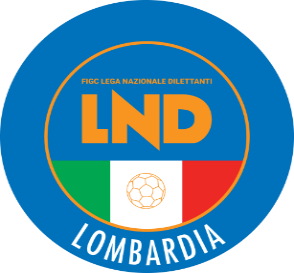 COMITATO REGIONALE LOMBARDIAVia RICCARDO PITTERI n° 95/2 20134 MILANO   Tel. 02.21722.899Sito Internet: lombardia.lnd.it   crllnd@pec.comitatoregionalelombardia.itCanale Telegram @lndlombardiaFacebook: Figc Lnd LombardiaSegreteria e Programmazione Gare:Tel. 02.21722.202-204 - Fax 02.21722.233 - E.mail: affarigeneralicrl@lnd.itTesseramento:Tel. 02.21722.206-207 - Fax 02.21722.231 - E.mail: tesseramentocrl@lnd.ittesseramento@pec.comitatoregionalelombardia.itSportello Unico:Tel. 02.21722.261-209 - Fax 02.21722.230 – E.mail: societacrl@lnd.it  Ufficio Stampa e Pubbliche relazioni:Tel./Fax 02.21722.205 - 347.4406339 - E.mail: ustampacrl@lnd.itServizio Pronto A.I.A.:Tel. 02.21722410Giudice Sportivo Territoriale:giudicesportivocrl@pec.comitatoregionalelombardia.itCorte d’Appello Territoriale:cortedappello.tribunaleterritoriale@pec.comitatoregionalelombardia.itStagione Sportiva 2022/2023Comunicato Ufficiale N° 21 del 23/09/2022Stagione Sportiva 2022/2023Comunicato Ufficiale N° 21 del 23/09/2022Stagione Sportiva 2022/2023Comunicato Ufficiale N° 21 del 23/09/2022917099U.S.D. SPORTING L E B952837A.S.D. ENJOY VALTELLINASolo attività Femminile DilettanteGIRONE DA partire dal 01/10/2022La Società A.S.D. ACCADEMIA ISOLABERGAMASCAdisputerà le gare casalinghe di CAMPIONATO alle ore 17:00 sul campo:COMUNALE “C. CARMINATI” n°2 (Codice 2788)Erba ARTIFICIALEIn via ANTONIO LOCATELLI n°42 - FILAGO (BG)2254025BERETTA PIETRO01/02/2007POL. LOMBARDIA 1 S.R.L.S.D.2020370BRAMBILLA ANDREA17/04/2006A.S.D. BASIANO MASATE SPORTING2360289CALGARO TOMMASO05/03/2008POL. D. BORGO VIRGILIO3327478FERIOLI MATTEO08/09/2009A.S.D. GORLA MINORE3625555GAZZOLI LEONARDO18/11/2006A.C. MESE A.S.D.2321899MORATELLO LEONARDO11/07/2008POL. D. BORGO VIRGILIO3412384ORBINATO SAMUEL DAVID12/08/2010G.S.D. CITTA’ DI MONZA2454444PISANO ALESSANDRO25/09/2006A.S.D. LUINO 19102733222RUGGIRELLO NICOLAS20/01/2008ASCD TORINO CLUB MARCO PAROLO3387421SINGH JASNOOR19/09/2008A.S. VILLACLARENSE3606469STAROPOLI IVAN04/09/2010S.C. CARONNESE S.S.D. AR.L.3248454VENTRICE RICHARD05/01/2009A.S.D. LUINO 1910Data GaraN° Gior.Squadra 1Squadra 2Data Orig.Ora Var.Ora Orig.Impianto19/10/20224 AREZZATO CALCIO DORCILIVERGHE MAZZANO25/09/202220:3015:30Data GaraN° Gior.Squadra 1Squadra 2Data Orig.Ora Var.Ora Orig.Impianto24/09/20224 AGAVIRATE CALCIOOLTREPO FBC25/09/202215:3024/09/20224 ASOLBIATESE CALCIO 1911VERGIATESE SSDARL25/09/202216:3015:3024/09/20224 AVERBANO CALCIOAVC VOGHERESE 191925/09/202220:0015:3028/09/202216 AMAGENTAACCADEMIAPAVESE S.GENESIO25/12/202220:3014:30C.S."LIBERO FERRARIO"N.1 (E.A) PARABIAGO VIALE GUGLIELMO MARCONI,3828/09/202216 AVERGIATESE SSDARLGAVIRATE CALCIO25/12/202217:3014:3002/10/20225 AMAGENTAPONTELAMBRESE15:30C.S.COM."A.MORATTI"(E.A.) OSSONA VIA ROMA S.N.C.Data GaraN° Gior.Squadra 1Squadra 2Data Orig.Ora Var.Ora Orig.Impianto23/09/20224 AALBINOGANDINO S.S.D. SRLZINGONIA VERDELLINO25/09/202220:3015:3024/09/20224 AJUVENES PRADALUNGHESETRITIUM CALCIO 1908 A RL25/09/202219:3015:3024/09/20224 AMAPELLO A R.L.LEON SSD A R.L.25/09/202219:0015:30C.COM."FRATELLI PEDRETTI"(E.A) ALMENNO SAN SALVATORE VIA LEMEN25/09/20224 AG.S. VERTOVESEFORZA E COSTANZA 190515:30COMUNALE FACCHETTI-CAMPO N.1 COLOGNO AL SERIO VIA DELLE GALOSE SNC (E.A.)25/09/20224 ALEMINE ALMENNO CALCIOBRIANZA OLGINATESE15:3025/09/20224 ATREVIGLIESE A.S.D.LUCIANO MANARA15:30C.S. COMUNALE (E.A) CAPRIATE SAN GERVASIO VIA GRIGNANO,2428/09/202216 ABRIANZA OLGINATESEVALCALEPIO F.C. A R.L.25/12/202220:3014:30C.S COMUNALE "E.FERRARIO"N.1 MERATE VIA BERGAMO 1228/09/202216 AFORZA E COSTANZA 1905JUVENES PRADALUNGHESE25/12/202220:3014:3028/09/202216 ATRITIUM CALCIO 1908 A RLALTABRIANZA TAVERNERIO A.25/12/202220:3014:30C.S.COMUNALE N.1(E.A) BREMBATE VIALE TIZIANO VECELLIO09/10/20226 ATREVIGLIESE A.S.D.U.S.CALCIO SAN PELLEGRINO15:30C.S. COMUNALE (E.A) CAPRIATE SAN GERVASIO VIA GRIGNANO,2402/11/202217 ACLUB MILANESECISANESE26/12/202220:3014:30Data GaraN° Gior.Squadra 1Squadra 2Data Orig.Ora Var.Ora Orig.Impianto25/09/20224 AROVATO CALCIOCAZZAGOBORNATO CALCIO15:30C.S.CAMPO MAGGIORE (E.A.) ROVATO VIA DEI PLATANI28/09/202216 ABEDIZZOLESESORESINESE CALCIO A.S.D.25/12/202220:3014:3028/09/202216 ACASTIGLIONE A.S.D.PREVALLE25/12/202220:3014:3028/09/202216 ACILIVERGHE MAZZANOLUISIANA25/12/202220:3014:30COMUNALE "STERILGARDA"CAMPO B MAZZANO LOC.MOLINETTO VIA MAZZINI,7728/09/202216 AOSPITALETTO S.S.D.S.R.L.CAZZAGOBORNATO CALCIO25/12/202220:3014:3028/09/202216 AROVATO CALCIOREZZATO CALCIO DOR25/12/202220:0014:30C.S.CAMPO MAGGIORE (E.A.) ROVATO VIA DEI PLATANI28/09/202216 ASONCINESER.C. CODOGNO 190825/12/202220:3014:3028/09/202216 AVOBARNOCAST BRESCIA25/12/202220:3014:3002/10/20225 ABEDIZZOLESECAZZAGOBORNATO CALCIO15:3009/10/20226 ACASTIGLIONE A.S.D.CAST BRESCIA15:30Data GaraN° Gior.Squadra 1Squadra 2Data Orig.Ora Var.Ora Orig.Impianto05/10/20223 ATREVIGLIESE A.S.D.ZINGONIA VERDELLINO14/09/202220:30C.S. COMUNALE (E.A) CAPRIATE SAN GERVASIO VIA GRIGNANO,24Data GaraN° Gior.Squadra 1Squadra 2Data Orig.Ora Var.Ora Orig.Impianto02/10/20225 ASPERANZA AGRATEA.CASATI CALCIO ARCORE20:0015:30C.S.COMUNALE CAMPO N.1 (E.A.) CONCOREZZO VIA PIO XÂ°,50Data GaraN° Gior.Squadra 1Squadra 2Data Orig.Ora Var.Ora Orig.Impianto01/10/20225 ASPORT CASAZZACOLOGNESE02/10/202218:3015:3006/11/202210 AA.C.O.S. TREVIGLIO CALCIOSPORT CASAZZA15:3014:30Data GaraN° Gior.Squadra 1Squadra 2Data Orig.Ora Var.Ora Orig.Impianto25/09/20224 ACIRCOLO GIOVANILE BRESSOUS SCANNABUESE ASD15:30C.S. COMUNALE - (E.A.) CORMANO VIA FABIO FILZI,3125/09/20224 ASENNA GLORIACASALPUSTERLENGO 194715:3025/09/20224 AVILLA S.S.D.R.L.CASTELLEONE15:30CLOVER SPORT VILLAGE N.1 (E.A) MILANO VIA COMASINA 115 DEROGAData GaraN° Gior.Squadra 1Squadra 2Data Orig.Ora Var.Ora Orig.Impianto28/09/20223 AAURORA C.M.C. UBOLDESELENTATESE14/09/202220:30Data GaraN° Gior.Squadra 1Squadra 2Data Orig.Ora Var.Ora Orig.Impianto05/10/20221 ANUOVA ZORLESCOSESTO 201004/09/202220:3015:3006/10/20221 ACHIEVE A.S.D.S.BIAGIO04/09/202220:3015:30C.S.COMUNALE(ERBA ARTIFICIALE) ROMANENGO VIA MAFFEZZONIData GaraN° Gior.Squadra 1Squadra 2Data Orig.Ora Var.Ora Orig.Impianto25/09/20224 AARSAGHESEVALCERESIO A. AUDAX17:3015:3025/09/20224 AOLIMPIA TRESIANA 2022LUINO 191015:30C.S."CALVI RONCORONI" CAMPO B LAVENA PONTE TRESA VIA RAPETTIData GaraN° Gior.Squadra 1Squadra 2Data Orig.Ora Var.Ora Orig.Impianto02/10/20225 APRO LISSONE CALCIOBERBENNO A.S.D.15:30CENTRO SPORT.COMUNALE CAMPO 1 CARUGATE VIA DEL GINESTRINO 1509/10/20226 ABELLAGINA A.D.GROSIO15:30Data GaraN° Gior.Squadra 1Squadra 2Data Orig.Ora Var.Ora Orig.Impianto25/09/20224 AOFFANENGO A.S.D.ASPERIAM15:30C.S. "COMUNALE"-CAMPO 2 (E.A) OFFANENGO VIA TIRONE SNC25/09/20224 AORATORIO CALVENZANOGHISALBESE CALCIO20:0015:30C.S.COMUNALE "MARIO ZANCONTI" TREVIGLIO VIA MILANO N.7Data GaraN° Gior.Squadra 1Squadra 2Data Orig.Ora Var.Ora Orig.Impianto25/09/20224 ACITTA DI DALMINE A.S.D.ATLETICO VILLONGO15:30C.S. COMUNALE SABBIO DALMINE FRAZ.SABBIO BERGAMASCO VIA BRIGATE DI DIO 1225/09/20224 APIAN CAMUNOCALCIO GORLE A.S.D.15:30COMUNALE (E.A.) LOVERE VIA PAGLIA 41Data GaraN° Gior.Squadra 1Squadra 2Data Orig.Ora Var.Ora Orig.Impianto25/09/20224 AREAL CASTENEDOLOORATORIO URAGO MELLA15:30C.S.MARIO RIGAMONTI-CAMPO N.1 BRESCIA FRAZ.BUFFALORA VIA SERENISSIMA,3402/10/20225 AORSA ISEOGUSSAGO CALCIO 198115:30Data GaraN° Gior.Squadra 1Squadra 2Data Orig.Ora Var.Ora Orig.Impianto25/09/20224 ANUOVA A.C. SAN PAOLOMONTICHIARI SRL15:30C.S.COMUNALE - CAMPO N.1 TRENZANO VIA VITTORIO VENETO 125/09/20224 APRALBOINOGONZAGA15:30C.S.COMUNALE"SAN MICHELE"(E.A) CALVISANO VIA SAN MICHELE 10225/09/20224 ARAPID UNITED A.S.D.SERENISSIMA 191815:30CAMPO SPORTIVO COMUNALE GUSSOLA VIA XXV APRILE25/09/20224 AUNION TEAM S.C.BBAGNOLESE15:30C.S.COMUNALE "CARLO MATTEI" CASTELBELFORTE P.ZZA MARTIRI DI BELFIOREData GaraN° Gior.Squadra 1Squadra 2Data Orig.Ora Var.Ora Orig.Impianto25/09/20224 AREAL MELEGNANO 1928VALERA FRATTA15:30C.S. COMUNALE N.1 VIZZOLO PREDABISSI VIA VERDI N.7Data GaraN° Gior.Squadra 1Squadra 2Data Orig.Ora Var.Ora Orig.Impianto25/09/20224 AVIGEVANO CALCIO 1921ALBUZZANO17:3015:3002/10/20225 ACASORATE PRIMOSIZIANO LANTERNA20:3015:30Data GaraN° Gior.Squadra 1Squadra 2Data Orig.Ora Var.Ora Orig.Impianto25/09/20224 AFOOTBALL CLUB CERNUSCOAPRILE 8115:30C.S. COMUNALE (E.A.) GORGONZOLA VIA TOSCANA,725/09/20224 ASESTO 2012COLOGNO18:3015:3009/10/20226 AAUSONIA 1931COLOGNO14:3015:30Data GaraN° Gior.Squadra 1Squadra 2Data Orig.Ora Var.Ora Orig.Impianto25/09/20224 ACINISELLESE A.S.D.JUVENILIA SPORT CLUB19:0015:30COMUNALE "M.VAGHI" N.2 (E.A) CESANO MADERNO FRAZ.MOLINELLO VIA PO, 5525/09/20224 ACITTA DI CORNATEAFFORESE15:3009/10/20226 APOLISPORTIVA CGB SSDRLAFFORESE15:3023/10/20228 AAUSONIAAFFORESE15:30PICCININI MASSIMO(RIVANAZZANESE) FERRI MATTEO(ASPERIAM) FARINA ANTHONY(RIVANAZZANESE) RAMUNDO VINCENZO(SANGIULIANO CVS A R.L.) PARINI LUCA(TICINIA ROBECCHETTO) COZZOLINO ANTONIO(CALCIO MENAGGIO 1920) CURATOLO PASQUALE(FC TRADATE) GALLI FLAVIO(ORIONE) GENOVESI CRISTIAN(SAN MICHELE CALCIO) PENNATI ANDREA(ARS ROVAGNATE) DE ROMA LUIGI(SAN MICHELE CALCIO) BALZARETTI ALESSIO(ATLETICO QMC) MBAYE SOULEYMANE(ATLETICO QMC) GHEZA MICHELE(PIAN CAMUNO) BRUCOLI MARCO(REAL MELEGNANO 1928) MELLA DIEGO(REAL MELEGNANO 1928) SANTARSIERO ANDREA(REAL MELEGNANO 1928) RINALDI EROS MAURIZIO(SOVERE CALCIO) LIZZOLA MATTEO(CALCIO GORLE A.S.D.) FERRERA MATTEO(COLOGNO) MASINARI RICCARDO(LUINO 1910) ZUCCARELLO FRANCESCO(ROGOREDO 1984 A.S.D.) BARBETTI NICOLA(ACCADEMIA GERA D ADDA) CORNA ENEA(ACCADEMIA ISOLABERGAMASCA) BILELLO LUCA(ALBATE HF CALCIO) BONIFAZIO DAVIDE(ALBAVILLA) BOSCARINO SIMONE(ALBOSAGGIA PONCHIERA ASD) ZOTTI FRANCESCO(ARCA) BALZARETTI ALESSIO(ATLETICO QMC) DE CARLI KEVIN(AUSONIA) SANOGO LADJIBABA(BORGHETTO DILETTANTISTICA) FRANCO NICOLO(CASSINA NUOVA) GEROSA EMANUELE ALESSA(CENTRO SCHUSTER) MUSSARO STEFANO(FOOTBALL CLUB PARABIAGO) PREVITALI DANIELE(LORETO) SCORNAVACCA SIMONE(MEDIGLIESE) ZANARDI RICCARDO PIETRO(ORATORIO CALVENZANO) FIORINI CHRISTIAN(PIAN CAMUNO) PLEBANI NICOLA(PIAN CAMUNO) MONTINI ELIAS(PORLEZZESE) DE SANZO STEFANO(REAL VANZAGHESEMANTEGAZZA) BELLOMO IVAN ALLEN(RONDINELLA A.S.D. 1955) MARCHESOTTI LUCA(ROVELLASCA 1910 VICTOR B.) BATTAGLIA LORENZO(SOMMESE 1920) SABOTTI MATTEO(UNITAS COCCAGLIO A.S.D.) SCALVINI SAMUEL(UNITAS COCCAGLIO A.S.D.) PALLARO CHRISTIAN(VALCERESIO A. AUDAX) MARCHESIN WALTER(VIGEVANO CALCIO 1921) GASPARETTI SERSE(VIRTUS INZAGO) NDOJA KLEDIAN(CAVESE) ADANI LUCA(RIVANAZZANESE) TEGGI MATTEO(RIVANAZZANESE) MEMAJ MISIR(VALCERESIO A. AUDAX) MUKHTAR YAXYE(BRESSO CALCIO S.R.L.) FERRARI STEFANO(VIRTUS AURORA TRAVAGLIATO) BAIARDI MATTEO(FISSIRAGA A.S.D.) VIVIANI MATTEO(ALL SOCCER) MALCOVATI RICCARDO(SIZIANO LANTERNA) BARBIERI PIETRO(VIRTUS AURORA TRAVAGLIATO) Data GaraN° Gior.Squadra 1Squadra 2Data Orig.Ora Var.Ora Orig.Impianto28/09/20223 AVICTORIA S.F.UNION VILLA CASSANO20:30CENTRO SPORTIVO COMUNALE N.1 FERNO VIA ALDO MOROData GaraN° Gior.Squadra 1Squadra 2Data Orig.Ora Var.Ora Orig.Impianto28/09/20223 ACORBETTA F.C.TICINIA ROBECCHETTO20:30C.S. COMUNALE CAMPO N.1 ARLUNO VIALE DELLA REPUBBLICA, 1Data GaraN° Gior.Squadra 1Squadra 2Data Orig.Ora Var.Ora Orig.Impianto28/09/20223 AARDITA CITTADELLA 1934ALBATE HF CALCIO21:0020:30CAMPO SPORTIVO COMUNALE FIGINO SERENZA VIA A.VOLTAData GaraN° Gior.Squadra 1Squadra 2Data Orig.Ora Var.Ora Orig.Impianto28/09/20223 APALAZZOLO MILANESEPOLISPORTIVA DI NOVA21:0020:30Data GaraN° Gior.Squadra 1Squadra 2Data Orig.Ora Var.Ora Orig.Impianto28/09/20223 AACCADEMIA ISOLABERGAMASCACITTA DI DALMINE A.S.D.20:30COMUNALE"C.CARMINATI"N.2 (E.A) FILAGO VIA ANTONIO LOCATELLI,42Data GaraN° Gior.Squadra 1Squadra 2Data Orig.Ora Var.Ora Orig.Impianto28/09/20223 AGONZAGASPORTING CLUB S.S.D.AR.L.20:3017:00CAMPO SPORTIVO COMUNALE N.2 GONZAGA VIA P.TOGLIATTIData GaraN° Gior.Squadra 1Squadra 2Data Orig.Ora Var.Ora Orig.Impianto28/09/20223 AFORNOVO S.GIOVANNIFARA OLIVANA CON SOLA20:3017:00CENTRO SPORTIVO COMUNALE N.2 FORNOVO SAN GIOVANNI VIA DON ARTURO BIETTI, 3928/09/20223 APALAZZO PIGNANOSERGNANESE21:0020:30COM."MACCAGNI"N.2(E.A) TREVIGLIO VIA AI MALGARIData GaraN° Gior.Squadra 1Squadra 2Data Orig.Ora Var.Ora Orig.Impianto28/09/20223 AFOOTBALL CLUB CERNUSCOCARUGATE20:30C.S.COMUNALE "GAETANO SCIREA" CERNUSCO SUL NAVIGLIO VIA BUONARROTTI,44Data GaraN° Gior.Squadra 1Squadra 2Data Orig.Ora Var.Ora Orig.Impianto28/09/20223 ACINISELLESE A.S.D.REAL MILANO20:30COMUNALE "M.VAGHI" N.2 (E.A) CESANO MADERNO FRAZ.MOLINELLO VIA PO, 55Data GaraN° Gior.Squadra 1Squadra 2Data Orig.Ora Var.Ora Orig.Impianto28/09/20223 AVALERA FRATTAALBUZZANO20:3029/09/20223 AATHLETIC PAVIA A.R.L.SIZIANO LANTERNA28/09/202220:30C.S. COMUNALE "TINO LIBERALI" BORGARELLO VIA DEI MEZZANI 3Data GaraN° Gior.Squadra 1Squadra 2Data Orig.Ora Var.Ora Orig.Impianto28/09/20223 ASOMAGLIANUOVA ZORLESCO20:30Data GaraN° Gior.Squadra 1Squadra 2Data Orig.Ora Var.Ora Orig.Impianto27/09/20223 AAPRILE 81AUSONIA 193128/09/202220:30Data GaraN° Gior.Squadra 1Squadra 2Data Orig.Ora Var.Ora Orig.Impianto28/09/20223 AGARLASCO 1976 ASDGIOVANILE LUNGAVILLA20:4520:30Data GaraN° Gior.Squadra 1Squadra 2Data Orig.Ora Var.Ora Orig.Impianto05/10/20221 AAURORA SAN FRANCESCOO.ZANETTI 194808/09/202220:30Data GaraN° Gior.Squadra 1Squadra 2Data Orig.Ora Var.Ora Orig.Impianto06/10/20222 APRO OLGIATE 1971AURORA29/09/202220:30Data GaraN° Gior.Squadra 1Squadra 2Data Orig.Ora Var.Ora Orig.Impianto05/10/20222 AORATORIO BULCIAGO TABIAGOLAMBRUGO CALCIO29/09/202220:4517:00"PIETRO ROSSINI"- (E.A) BRIOSCO VIA MAGELLANOData GaraN° Gior.Squadra 1Squadra 2Data Orig.Ora Var.Ora Orig.Impianto05/10/20222 ACERESIUM BISUSTUMORATORIO DI CUVIO29/09/202221:0017:00COMUNALE CRIVELLI BISUSCHIO VIA BONVICINI 7Data GaraN° Gior.Squadra 1Squadra 2Data Orig.Ora Var.Ora Orig.Impianto29/09/20222 ADON BOSCOBUGUGGIATE20:30CENTRO SPORTIVO COMUNALE BIANDRONNO VIA G.RODARIData GaraN° Gior.Squadra 1Squadra 2Data Orig.Ora Var.Ora Orig.Impianto28/09/20222 AGORLA MINORESOLBIATESE29/09/202220:30C.S.COMUNALE GORLA MAGGIORE VIA ROMA,50Data GaraN° Gior.Squadra 1Squadra 2Data Orig.Ora Var.Ora Orig.Impianto29/09/20222 AORATORIANA VITTUONECENTRO GIOV.BOFFALORESE20:30Data GaraN° Gior.Squadra 1Squadra 2Data Orig.Ora Var.Ora Orig.Impianto28/09/20222 AVICTOR RHOPERO S.S.D.A R.L.29/09/202220:30Data GaraN° Gior.Squadra 1Squadra 2Data Orig.Ora Var.Ora Orig.Impianto29/09/20222 ACACCIATORI DELLE ALPIARDISCI E MASLIANICO 190220:4517:00CENTRO SPORT.COMUNALE N.1 GUANZATE VIA ROMA 37Data GaraN° Gior.Squadra 1Squadra 2Data Orig.Ora Var.Ora Orig.Impianto29/09/20222 ANOVEDRATEVIRTUS CALCIO CERMENATE21:0017:00COMUNALE "GIANNI BRERA"(E.A) LAZZATE VIA FRANCO LARATTA13/10/20223 ACESANO MADERNOVIRTUS CALCIO CERMENATE20:30CAMPO SPORTIVO PARROCCHIALE CESANO MADERNO VIA S.CARLO BORROMEO, 24Data GaraN° Gior.Squadra 1Squadra 2Data Orig.Ora Var.Ora Orig.Impianto27/09/20222 APIO XI SPERANZAVAREDO29/09/202221:0017:00COMUNALE "D.CRIPPA"-CAMPO A CINISELLO BALSAMO VIA DEI LAVORATORI 51Data GaraN° Gior.Squadra 1Squadra 2Data Orig.Ora Var.Ora Orig.Impianto28/09/20222 AGERARDIANA MONZACAMPAGNOLA DON BOSCO29/09/202221:0017:00"PIETRO ROSSINI"- (E.A) BRIOSCO VIA MAGELLANOData GaraN° Gior.Squadra 1Squadra 2Data Orig.Ora Var.Ora Orig.Impianto29/09/20222 AVEDANOALBIATESE21:0017:00C.S.COMUN. MASSIMO CASTOLDI N1 VILLASANTA VIA MAMELI N.813/10/20223 AC.O.S.O.V.ALBIATESE21:0017:00C.S.COMUN. MASSIMO CASTOLDI N1 VILLASANTA VIA MAMELI N.8Data GaraN° Gior.Squadra 1Squadra 2Data Orig.Ora Var.Ora Orig.Impianto29/09/20222 ABESANA A.S.D. FORTITUDOORATORIO MERONE20:30Data GaraN° Gior.Squadra 1Squadra 2Data Orig.Ora Var.Ora Orig.Impianto28/09/20222 ASAN GIORGIOCIVATE29/09/202220:3017:00COM.N.1(EA)DEROGA SCAD.30/6/23 MISSAGLIA VIA G.BERETTA,2Data GaraN° Gior.Squadra 1Squadra 2Data Orig.Ora Var.Ora Orig.Impianto28/09/20222 A2001PONTIDA BRIANTEA29/09/202220:30C.S.INTERCOMUNALE-CAMPO N.2 VALMADRERA VIA RIO TORTOData GaraN° Gior.Squadra 1Squadra 2Data Orig.Ora Var.Ora Orig.Impianto28/09/20222 ACALUSCO CALCIOCS COLNAGO29/09/202220:30Data GaraN° Gior.Squadra 1Squadra 2Data Orig.Ora Var.Ora Orig.Impianto28/09/20222 ATREZZOATLETICO GRIGNANO29/09/202220:3017:00C.S. COMUNALE (E.A) CAPRIATE SAN GERVASIO VIA GRIGNANO,24Data GaraN° Gior.Squadra 1Squadra 2Data Orig.Ora Var.Ora Orig.Impianto28/09/20222 ASABBIO BERGAMASCOPONTE SEZ.CALCIO29/09/202220:3012/10/20223 ASABBIO BERGAMASCOFILAGO CALCIO13/10/202220:30Data GaraN° Gior.Squadra 1Squadra 2Data Orig.Ora Var.Ora Orig.Impianto28/09/20222 ABREMBATE SOPRA C.1947 ASDGHIAIE DI BONATE SOPRA29/09/202220:30C.S.COMUNALE "B" (E.A) BREMBATE SOPRA VIA TORRE12/10/20223 AAURORA TERNOGHIAIE DI BONATE SOPRA13/10/202220:30Data GaraN° Gior.Squadra 1Squadra 2Data Orig.Ora Var.Ora Orig.Impianto29/09/20222 AACCADEMIA SPORTIMAGNARONCOLA A.S.D.20:30Data GaraN° Gior.Squadra 1Squadra 2Data Orig.Ora Var.Ora Orig.Impianto28/09/20222 AANTONIANACELADINA29/09/202221:0017:00C.S.COMUNALE LONGUELO (E.A) BERGAMO Q.RE LONGUELO VIA LOCHISData GaraN° Gior.Squadra 1Squadra 2Data Orig.Ora Var.Ora Orig.Impianto29/09/20222 ALEVATECOMUN NUOVO20:3017:00COMUNALE N.1 AZZANO SAN PAOLO VIA STEZZANO 3313/10/20223 AORATORIO VERDELLOCOMUN NUOVO20:3017:00COMUNALE"C.CARMINATI"N.2 (E.A) FILAGO VIA ANTONIO LOCATELLI,42Data GaraN° Gior.Squadra 1Squadra 2Data Orig.Ora Var.Ora Orig.Impianto29/09/20222 AVILLA D OGNACITTA DI CLUSONE20:3017:00C.S.COMUNALE ARDESIO VIA LEONARDO DA VINCIData GaraN° Gior.Squadra 1Squadra 2Data Orig.Ora Var.Ora Orig.Impianto29/09/20222 ABAGNATICA CALCIO 2015ORATORIO BRUSAPORTO20:30Data GaraN° Gior.Squadra 1Squadra 2Data Orig.Ora Var.Ora Orig.Impianto29/09/20222 APONTOGLIESE 1916 A.S.D.REAL ROVATO FRANCIACORTA20:30C.S.COMUNALE - CAMPO N.1 PALAZZOLO SULL'OGLIO VIA BRESCIA 10Data GaraN° Gior.Squadra 1Squadra 2Data Orig.Ora Var.Ora Orig.Impianto29/09/20222 APOLISPORTIVA PROVAGLIESEEDEN ESINE21:0017:00PARR.S.STEFANO OME(E.A) OME VIA PROVINCIALE 2/A (DEROGA)Data GaraN° Gior.Squadra 1Squadra 2Data Orig.Ora Var.Ora Orig.Impianto28/09/20222 ACOLLEBEATOPONTE ZANANO29/09/202221:0020:3012/10/20223 AS.ANDREA CONCESIOPONTE ZANANO13/10/202220:4520:30Data GaraN° Gior.Squadra 1Squadra 2Data Orig.Ora Var.Ora Orig.Impianto29/09/20222 ACASTELMELLA 1963ACCADEMIA CALCIO FOGGIA20:3017:00COMUNALE"MENEGHINI"N.2(E.A) CASTEL MELLA VIA CORTIVAZZO,36Data GaraN° Gior.Squadra 1Squadra 2Data Orig.Ora Var.Ora Orig.Impianto28/09/20222 ASIRMIONE CALCIO ROVIZZAPOLISPORTIVA POZZOLENGO29/09/202220:30CENTRO SPORT.COMUNALE N.1 SIRMIONE VIA LEONARDO DA VINCI29/09/20222 ACALCINATOVIRTUS FERALPI LONATO20:30Data GaraN° Gior.Squadra 1Squadra 2Data Orig.Ora Var.Ora Orig.Impianto29/09/20222 ACANNETESECALCIO CERESARESE20:3017:00COMUNALE G. COMPAGNONI MARCARIA STRADA PER SAN MICHELEData GaraN° Gior.Squadra 1Squadra 2Data Orig.Ora Var.Ora Orig.Impianto28/09/20222 ATORRAZZO MALAGNINO DIGI2CASTELVERDE A.S.D.29/09/202220:3017:00C.S.COMUNALE "WALTER TRIONI" CREMONA PIAZZALE AZZURRI D'ITALIAData GaraN° Gior.Squadra 1Squadra 2Data Orig.Ora Var.Ora Orig.Impianto28/09/20222 AREMEDELLO CALCIOORATORIO GAMBARA29/09/202220:3017:00C.S.COMUNALE"SAN MICHELE"(E.A) CALVISANO VIA SAN MICHELE 102Data GaraN° Gior.Squadra 1Squadra 2Data Orig.Ora Var.Ora Orig.Impianto29/09/20222 AREAL LENO CALCIOQUINZANESE20:30C.S.MONTICHIARELLO 2 (E.A.) MONTICHIARI VIA BOSCHETTI DI SOPRAData GaraN° Gior.Squadra 1Squadra 2Data Orig.Ora Var.Ora Orig.Impianto29/09/20222 APRIMULA BARBATATEAM ORATORIO PUMENENGO20:3017:00Data GaraN° Gior.Squadra 1Squadra 2Data Orig.Ora Var.Ora Orig.Impianto29/09/20222 ABRIGNANESE CALCIO A.S.D.FARESE 192120:3017:00C.S. COMUNALE CALCINATE LARGO DE SANCTIS,4Data GaraN° Gior.Squadra 1Squadra 2Data Orig.Ora Var.Ora Orig.Impianto28/09/20222 ALIBERTAS CASIRATESECASALE CREMASCO29/09/202220:3017:00C.S."JESSY OWENS"(E.A) ARZAGO D'ADDA VIA LEONARDO DA VINCI, 3Data GaraN° Gior.Squadra 1Squadra 2Data Orig.Ora Var.Ora Orig.Impianto29/09/20222 APESSANO CON BORNAGOPIERINO GHEZZI20:3017:00COMUNALE NÂ° 2 PESSANO CON BORNAGO VIA FULVIO.TESTI S.N.C.Data GaraN° Gior.Squadra 1Squadra 2Data Orig.Ora Var.Ora Orig.Impianto28/09/20222 APOLISPORTIVA OR.PA.S.RONDO DINAMO29/09/202220:4520:3012/10/20223 APOLISPORTIVA OR.PA.S.SAN GIORGIO13/10/202220:4520:30Data GaraN° Gior.Squadra 1Squadra 2Data Orig.Ora Var.Ora Orig.Impianto28/09/20222 ASANT'AMBROEUS F.C.AGRISPORT29/09/202221:3020:3029/09/20222 ASAN CRISOSTOMOMACALLESI 192721:0020:30Data GaraN° Gior.Squadra 1Squadra 2Data Orig.Ora Var.Ora Orig.Impianto29/09/20222 APANTIGLIATE CALCIO 1977SPINESE ORATORIO20:4517:00COMUNALE "EMILIO VIGORELLI" MEDIGLIA FRAZ.TRIGINTO VIA RISORGIMENTOData GaraN° Gior.Squadra 1Squadra 2Data Orig.Ora Var.Ora Orig.Impianto28/09/20222 AEXCELSIOR A.S.D.DOVERESE A.S.D.29/09/202220:30Data GaraN° Gior.Squadra 1Squadra 2Data Orig.Ora Var.Ora Orig.Impianto29/09/20222 AMONTODINESE A.S.D.CASELLE LANDI A.S.D.21:0017:00COMUNALE CREDERA RUBBIANO VIA MANZONIData GaraN° Gior.Squadra 1Squadra 2Data Orig.Ora Var.Ora Orig.Impianto29/09/20222 ACHIGNOLESEALPINA20:30Data GaraN° Gior.Squadra 1Squadra 2Data Orig.Ora Var.Ora Orig.Impianto29/09/20222 AFRECCIA AZZURRA 1945VIRTUS ABBIATENSE20:30CENTRO SPORT.COMUNALE CAMPO 2 GAGGIANO VIA GRAMSCI 36Data GaraN° Gior.Squadra 1Squadra 2Data Orig.Ora Var.Ora Orig.Impianto29/09/20222 AGAMBOLOUNIONE SPORTIVA CASSOLESE20:30Data GaraN° Gior.Squadra 1Squadra 2Data Orig.Ora Var.Ora Orig.Impianto28/09/20222 APRO FERRERAREAL TORRE29/09/202220:30Data GaraN° Gior.Squadra 1Squadra 2Data Orig.Ora Var.Ora Orig.Impianto29/09/20222 AORATORIO DON BOSCOVALLONE CALCIO20:30C.S.COMUNALE "RONCARO" RONCARO VIA CAMPESTRE SNCData GaraN° Gior.Squadra 1Squadra 2Data Orig.Ora Var.Ora Orig.Impianto28/09/20222 AZAVATTARELLOHELLAS TORRAZZA29/09/202220:3017:00CAMPO COMUNALE CORRADO SCABINI PONTE NIZZA VIA DELLA STAZIONE 4Data GaraN° Gior.Squadra 1Squadra 2Data Orig.Ora Var.Ora Orig.Impianto29/09/20223 AUNION ORATORI CASTELLANZACALCIO SAN GIORGIO A.S.D.21:0020:30Data GaraN° Gior.Squadra 1Squadra 2Data Orig.Ora Var.Ora Orig.Impianto29/09/20223 ASAN GIUSEPPETERRAZZANO20:30CAMPO COMUNALE "LE QUERCE" GARBAGNATE MILANESE VIA DON PRIMO MAZZOLARIData GaraN° Gior.Squadra 1Squadra 2Data Orig.Ora Var.Ora Orig.Impianto28/09/20223 ALIBERTAS SAN BARTOLOMEOREAL SAN FERMO CALCIO29/09/202220:4520:30Data GaraN° Gior.Squadra 1Squadra 2Data Orig.Ora Var.Ora Orig.Impianto29/09/20223 AROVINATABARZAGO 202220:4520:30Data GaraN° Gior.Squadra 1Squadra 2Data Orig.Ora Var.Ora Orig.Impianto28/09/20223 AORNAGO A.S.D.BURAGHESE29/09/202220:30Data GaraN° Gior.Squadra 1Squadra 2Data Orig.Ora Var.Ora Orig.Impianto28/09/20223 AMONTEROSSOFOOTBALL CLUB CURNO29/09/202220:3029/09/20223 AVIRESCITGIOVANILE TREALBE CALCIO20:30C.S.COMUNALE LONGUELO (E.A) BERGAMO Q.RE LONGUELO VIA LOCHISData GaraN° Gior.Squadra 1Squadra 2Data Orig.Ora Var.Ora Orig.Impianto29/09/20223 APADERNESES.CARLO REZZATO20:3017:00C.S."SANDRO CALVESI"-CAMPO 2 PADERNO FRANCIACORTA VIA KENNEDYData GaraN° Gior.Squadra 1Squadra 2Data Orig.Ora Var.Ora Orig.Impianto29/09/20223 AVALTENESIBENACO SALO20:30Data GaraN° Gior.Squadra 1Squadra 2Data Orig.Ora Var.Ora Orig.Impianto28/09/20223 ANUOVA FRONTIERAZANCONTI 202229/09/202220:4520:30Data GaraN° Gior.Squadra 1Squadra 2Data Orig.Ora Var.Ora Orig.Impianto29/09/20223 AREAL CARUGATES.GIORGIO LIMITO A.S.D.21:1520:30CENTRO SPORT.COMUNALE CAMPO 1 CARUGATE VIA DEL GINESTRINO 15Data GaraN° Gior.Squadra 1Squadra 2Data Orig.Ora Var.Ora Orig.Impianto28/09/20223 AGUNNERS MILANODI.EFFE FOOTBALL ACADEMY29/09/202220:30COM."VITTORIO BRUSA"N.2 (E.A.) COLOGNO MONZESE VIA PEREGO 25Data GaraN° Gior.Squadra 1Squadra 2Data Orig.Ora Var.Ora Orig.Impianto29/09/20223 AAUDAX TRAVACOCONCORDIA PAVESE20:3017:00C.S.COM."PAOLINO TACCONI" CAVA MANARA VIA F.CAVALLOTTICARRARA CRISTIAN(AMICI DI PEGU) TRIPODI SALVATORE(POLISPORTIVA ERBUSCO) SCARONI MATTEO(VIRTUS RONDINELLE SSDARL) DELLA BELLA IVAN(SCHOOL OF SPORT) Data GaraN° Gior.Squadra 1Squadra 2Data Orig.Ora Var.Ora Orig.Impianto03/10/20223 ABEDIZZOLESEGOVERNOLESE01/10/202218:0015:00C.S.COMUNALE (E.A) NUVOLERA LOC.CAVRENE VIA CAMPRELLEData GaraN° Gior.Squadra 1Squadra 2Data Orig.Ora Var.Ora Orig.Impianto24/09/20222 AUNIVERSAL SOLAROGAVIRATE CALCIO18:0017:0001/10/20223 ACORBETTA F.C.ACCADEMIA CALCIO VITTUONE15:30Data GaraN° Gior.Squadra 1Squadra 2Data Orig.Ora Var.Ora Orig.Impianto24/09/20222 ABRESSO CALCIO S.R.L.LA DOMINANTE17:4514:30C.S.COMUNALE A-(E.A) BRESSO VIA GRAZIA DELEDDA SNC24/09/20222 ACALVAIRATECINISELLO20:3018:3024/09/20222 AVIS NOVA GIUSSANOJUVENILIA SPORT CLUB16:0017:3001/10/20223 ACOLOGNOBRESSO CALCIO S.R.L.16:0018:00Data GaraN° Gior.Squadra 1Squadra 2Data Orig.Ora Var.Ora Orig.Impianto24/09/20222 ACARAVAGGIO SRLBEDIZZOLESE15:00C.S."JESSY OWENS"(E.A) ARZAGO D'ADDA VIA LEONARDO DA VINCI, 308/10/20224 AGOVERNOLESECARAVAGGIO SRL15:30COMUNALE "S.FILIPPI" MANTOVA LOC.LUNETTA VIA CALABRIAData GaraN° Gior.Squadra 1Squadra 2Data Orig.Ora Var.Ora Orig.Impianto24/09/20222 AAVC VOGHERESE 1919CITTA DI SEGRATE15:0015:30C.S.COMUNALE A.MORATTI N. 1 VERMEZZO CON ZELO VIA ADA NEGRI, 901/10/20223 ACITTA DI SEGRATECLUB MILANESE17:3018:30Data GaraN° Gior.Squadra 1Squadra 2Data Orig.Ora Var.Ora Orig.Impianto28/09/20223 AACCADEMIA CALCIO VITTUONECORBETTA F.C.27/09/202221:1518:00Data GaraN° Gior.Squadra 1Squadra 2Data Orig.Ora Var.Ora Orig.Impianto28/09/20223 ACALCIO CLUB MILANOAURORA C.M.C. UBOLDESE27/09/202220:3018:00Data GaraN° Gior.Squadra 1Squadra 2Data Orig.Ora Var.Ora Orig.Impianto27/09/20223 AVIS NOVA GIUSSANOLENTATESE19:3018:00Data GaraN° Gior.Squadra 1Squadra 2Data Orig.Ora Var.Ora Orig.Impianto27/09/20223 ASPERANZA AGRATELEON SSD A R.L.20:3018:00ORATORIO "SAN LUIGI" AGRATE BRIANZA VIA D.SAVIO 1Data GaraN° Gior.Squadra 1Squadra 2Data Orig.Ora Var.Ora Orig.Impianto27/09/20223 ABRIANZA OLGINATESEARS ROVAGNATE20:0018:00C.S COMUNALE "E.FERRARIO"N.1 MERATE VIA BERGAMO 12Data GaraN° Gior.Squadra 1Squadra 2Data Orig.Ora Var.Ora Orig.Impianto28/09/20223 ACLUB MILANESECALVAIRATE27/09/202220:3018:00Data GaraN° Gior.Squadra 1Squadra 2Data Orig.Ora Var.Ora Orig.Impianto27/09/20223 ATREVIGLIESE A.S.D.SORESINESE CALCIO A.S.D.19:3018:00COM."MACCAGNI"N.2(E.A) TREVIGLIO VIA AI MALGARIData GaraN° Gior.Squadra 1Squadra 2Data Orig.Ora Var.Ora Orig.Impianto27/09/20223 ATRIBIANOSANCOLOMBANO20:3018:00Data GaraN° Gior.Squadra 1Squadra 2Data Orig.Ora Var.Ora Orig.Impianto26/10/20221 AACADEMY BRIANZAOLGINATESEVIBE RONCHESE03/09/202220:3015:00Data GaraN° Gior.Squadra 1Squadra 2Data Orig.Ora Var.Ora Orig.Impianto18/10/20221 AUNION TEAM S.C.BCASTIGLIONE A.S.D.03/09/202220:3015:00C.S.COMUNALE SAN GIORGIO BIGARELLO VIA MARCONI 18-20Data GaraN° Gior.Squadra 1Squadra 2Data Orig.Ora Var.Ora Orig.Impianto20/10/20221 AALBUZZANOVISCONTEA PAVESE03/09/202220:3015:00Data GaraN° Gior.Squadra 1Squadra 2Data Orig.Ora Var.Ora Orig.Impianto06/10/20221 ALEONE XIII SPORTTRIESTINA 194603/09/202220:3017:45Data GaraN° Gior.Squadra 1Squadra 2Data Orig.Ora Var.Ora Orig.Impianto24/09/20224 AACCADEMIA BMVARSAGHESE18:3015:30CENTRO SPORTIVO COMUNALE MAGNAGO VIA EUGENIO MONTALE24/09/20224 AGALLARATE CALCIOCALCIO BOSTO18:0015:0024/09/20224 ASESTESE CALCIOGORLA MINORE15:0017:00C.S."ATLETI AZZURRI D'ITALIA" GALLARATE VIA DEI SALICI,2901/10/20225 AVALLEOLONACANTELLO BELFORTESE15:30C.S. COMUNALE OLGIATE OLONA VIA DIAZ, 88Data GaraN° Gior.Squadra 1Squadra 2Data Orig.Ora Var.Ora Orig.Impianto24/09/20224 ADB CALCIO CESANO MADERNOITALA15:0015:3024/09/20224 AFBC SARONNO CALCIO 1910BULGARO18:0017:30CENTRO SPORT.COMUNALE N. 2 SARONNO VIA SAMPIETRO N.7130/09/20225 AMEDA 1913DB CALCIO CESANO MADERNO01/10/202221:0015:30Data GaraN° Gior.Squadra 1Squadra 2Data Orig.Ora Var.Ora Orig.Impianto24/09/20224 ALISSONECOSTAMASNAGA20:3015:30COMUNALE S.PERTINI N.1 (E.A.) SESTO SAN GIOVANNI VIA GIOVANNI BOCCACCIO 285Data GaraN° Gior.Squadra 1Squadra 2Data Orig.Ora Var.Ora Orig.Impianto24/09/20224 ACITTA DI DALMINE A.S.D.ORSA ISEO15:3015:00C.S. COMUNALE SABBIO DALMINE FRAZ.SABBIO BERGAMASCO VIA BRIGATE DI DIO 1201/10/20225 AACCADEMIA ISOLABERGAMASCATREZZO17:0015:00COMUNALE"C.CARMINATI"N.2 (E.A) FILAGO VIA ANTONIO LOCATELLI,42Data GaraN° Gior.Squadra 1Squadra 2Data Orig.Ora Var.Ora Orig.Impianto24/09/20224 ACAST BRESCIAVIRTUS AURORA TRAVAGLIATO18:0015:0024/09/20224 APRO PALAZZOLOEDEN ESINE15:3017:0008/10/20226 APRO PALAZZOLOVALTROMPIA 200015:3017:00Data GaraN° Gior.Squadra 1Squadra 2Data Orig.Ora Var.Ora Orig.Impianto24/09/20224 AGONZAGASAN LAZZARO16:0015:0024/09/20224 ATORRAZZO MALAGNINO DIGI2LEONCELLI A.S.D.14:3015:00C.S.COMUNALE MALAGNINO VIA MONTEVERDI SNCData GaraN° Gior.Squadra 1Squadra 2Data Orig.Ora Var.Ora Orig.Impianto24/09/20224 AACCADEMIA GERA D ADDACOLOGNESE15:00C.S.COMUNALE CANONICA D'ADDA VIA GIUSEPPE VERDI24/09/20224 ACASTELLEONEREAL MELEGNANO 192815:00COMUNALE "G.RIBOLI" CASTELLEONE VIALE SANTUARIO SNC24/09/20224 APAULLESE CALCIOLUISIANA15:00COMUNALE "EMILIO VIGORELLI" MEDIGLIA FRAZ.TRIGINTO VIA RISORGIMENTOData GaraN° Gior.Squadra 1Squadra 2Data Orig.Ora Var.Ora Orig.Impianto24/09/20224 ACASTEGGIO 18 98 A.S.D.ALBUZZANO20:0016:0024/09/20224 AORATORIO STRADELLACESANO BOSCONE IDROSTAR19:3017:3024/09/20224 AUNION CALCIO BASSO PAVESESANGIULIANO CVS A R.L.17:00C.S.COMUNALE "MARIO MAIOCCHI" SANTA CRISTINA E BISSONE VIA CADUTI LIBERTA'SNC24/09/20224 AVISCONTEA PAVESEGARLASCO 1976 ASD16:0015:00CAMPO SPORTIVO COMUNALE BORNASCO VIA TRENTO 125/09/20224 ALOCATEFATIMATRACCIA24/09/202215:3017:30LEVRINI ENRICO(PRO OLGIATE 1971) BARCELLA DAVIDE(VALCALEPIO F.C. A R.L.)  GAMBA ALESSANDRO(NUOVA VALCAVALLINA CALCIO)VERSACE VINCENZO(CONCOREZZESE) D ANDREA GABRIELE(NUOVA SONDRIO CALCIO) DE VIZZI CHRISTIAN(ORATORIO STRADELLA) HARIZI ANDREA(CITTA DI DALMINE A.S.D.) SLABARI EDGAR(ORATORIO URAGO MELLA) DELLA GIOVANNA ENRIQUE FIDEL(ROMANENGO) MICCOLI SIMONE(SANGIULIANO CVS A R.L.) BENEDETTI DAVIDE(VIRTUS AURORA TRAVAGLIATO) FONTANA ALESSANDRO(VOBARNO) RAVASI LEONARDO(A.C.O.S. TREVIGLIO CALCIO) BROCCOLO GIUSEPPE(ACCADEMIA BMV) SOTTOCORNO JACOPO(ARSAGHESE) PELLICCIA ALESSANDRO(ASOLA A.S.D.) BONACINA LUCA(CALOLZIOCORTE) INNOCENZI DAVIDE(CARUGATE) DELL ORO ANDREA(CIVATE) SINGH GURVAJ(FC MARMIROLO) BAMBARA STEFANO(LEO TEAM) CASTELLI ALBERTO(LEONCELLI A.S.D.) EJJAKI REDA(LEONCELLI A.S.D.) ALIVERTI FILIPPO(MASSERONI MARCHESE SRL) CANALI CHRISTIAN(NUOVA USMATE) RIPAMONTI MARCO(NUOVA USMATE) MOCCHI GIOVANNI(NUOVA VALCAVALLINA CALCIO) BERLINGERI MASSIMO(OLGIATE AURORA) ZANOLETTI DAVIDE(ORATORIO URAGO MELLA) KURTOVIC KEVIN(RIVOLTANA) PECCHINI RICCARDO(SAN LAZZARO) VOLA THOMAS(TALAMONESE) GULLO FEDERICO(VALCALEPIO F.C. A R.L.) BALLASINA ANDREA(GONZAGA) MEDEGHINI RICCARDO(CASTENEDOLESE) MUSUMECI DAVIDE(CASTENEDOLESE) Data GaraN° Gior.Squadra 1Squadra 2Data Orig.Ora Var.Ora Orig.Impianto04/10/20223 AVISCONTEA PAVESECASTEGGIO 18 98 A.S.D.27/09/202220:3018:00CAMPO COMUNALE ZECCONE VIA TORRE CIVICA 3Data GaraN° Gior.Squadra 1Squadra 2Data Orig.Ora Var.Ora Orig.Impianto27/09/20223 AGERENZANESES.C. UNITED20:3018:0027/09/20223 AGORLA MINOREFBC SARONNO CALCIO 191017:3018:00C.S.COMUNALE GORLA MAGGIORE VIA ROMA,50Data GaraN° Gior.Squadra 1Squadra 2Data Orig.Ora Var.Ora Orig.Impianto27/09/20223 AGARIBALDINA 1932ARDOR BOLLATE21:3017:00COMUNALE "G.BRERA"N.2 (E.A) PERO VIA GIOVANNI XXIIIÂ°-Data GaraN° Gior.Squadra 1Squadra 2Data Orig.Ora Var.Ora Orig.Impianto27/09/20223 AVAREDOLISSONE20:3017:00Data GaraN° Gior.Squadra 1Squadra 2Data Orig.Ora Var.Ora Orig.Impianto27/09/20223 ABASE 96 SEVESOBOVISIO MASCIAGO20:3018:0027/09/20223 AMEDA 1913DB CALCIO CESANO MADERNO21:0018:00Data GaraN° Gior.Squadra 1Squadra 2Data Orig.Ora Var.Ora Orig.Impianto28/09/20223 AACADEMY BRIANZAOLGINATESELESMO SSD ARL27/09/202218:00Data GaraN° Gior.Squadra 1Squadra 2Data Orig.Ora Var.Ora Orig.Impianto27/09/20223 ACALOLZIOCORTEAURORA SAN FRANCESCO20:3018:0027/09/20223 ACOLICODERVIESEGRENTARCADIA20:3018:00Data GaraN° Gior.Squadra 1Squadra 2Data Orig.Ora Var.Ora Orig.Impianto27/09/20223 APALADINAU.S.CALCIO SAN PELLEGRINO20:0018:00Data GaraN° Gior.Squadra 1Squadra 2Data Orig.Ora Var.Ora Orig.Impianto27/09/20223 AEDEN ESINEPRO PALAZZOLO20:0017:00Data GaraN° Gior.Squadra 1Squadra 2Data Orig.Ora Var.Ora Orig.Impianto27/09/20223 ACALCIO ORATORIO COLOGNOROMANENGO20:3018:00Data GaraN° Gior.Squadra 1Squadra 2Data Orig.Ora Var.Ora Orig.Impianto27/09/20223 AACCADEMIA GERA D ADDAPAGAZZANESE20:0017:00CAMPO COMUNALE N.2 PONTIROLO NUOVO VIA ARMANDO DIAZ 2227/09/20223 ARIVOLTANAA.C.O.S. TREVIGLIO CALCIO20:3018:00Data GaraN° Gior.Squadra 1Squadra 2Data Orig.Ora Var.Ora Orig.Impianto27/09/20223 ACONCOREZZESECARUGATE20:3018:0027/09/20223 AREAL MILANOSS FRANCO SCARIONI 192520:3018:00Data GaraN° Gior.Squadra 1Squadra 2Data Orig.Ora Var.Ora Orig.Impianto27/09/20223 ASANGIULIANO CVS A R.L.CIRCOLO GIOVANILE BRESSO20:3018:0029/09/20223 AALL SOCCERPOLISPORTIVA CGB SSDRL27/09/202220:4518:00Data GaraN° Gior.Squadra 1Squadra 2Data Orig.Ora Var.Ora Orig.Impianto27/09/20223 ALOCATESIZIANO LANTERNA20:0018:0027/09/20223 AREAL MELEGNANO 1928CASALMAIOCCO A.S.D.20:3018:00C.S. COMUNALE N.1 VIZZOLO PREDABISSI VIA VERDI N.7Data GaraN° Gior.Squadra 1Squadra 2Data Orig.Ora Var.Ora Orig.Impianto27/09/20223 AGARLASCO 1976 ASDORATORIO STRADELLA20:3018:00Data GaraN° Gior.Squadra 1Squadra 2Data Orig.Ora Var.Ora Orig.Impianto03/10/20223 AALBAVILLAPONTELAMBRESE27/09/202220:3018:00Data GaraN° Gior.Squadra 1Squadra 2Data Orig.Ora Var.Ora Orig.Impianto29/09/20223 ABESANA A.S.D. FORTITUDOORATORIO LOMAGNA A.S.D.27/09/202220:0018:00Data GaraN° Gior.Squadra 1Squadra 2Data Orig.Ora Var.Ora Orig.Impianto28/09/20223 AGAZZADA SCHIANNOMARNATE GORLA CALCIO27/09/202219:3018:00Data GaraN° Gior.Squadra 1Squadra 2Data Orig.Ora Var.Ora Orig.Impianto27/09/20223 AUNION ORATORI CASTELLANZAANTONIANA21:0018:00Data GaraN° Gior.Squadra 1Squadra 2Data Orig.Ora Var.Ora Orig.Impianto27/09/20223 AACCADEMIA INVERUNOLEGNARELLO SSM18:3018:0027/09/20223 AFOOTBALL CLUB PARABIAGONERVIANESE 191920:3018:00Data GaraN° Gior.Squadra 1Squadra 2Data Orig.Ora Var.Ora Orig.Impianto27/09/20223 AORATORIANA VITTUONECENTRO GIOV.BOFFALORESE20:3018:00Data GaraN° Gior.Squadra 1Squadra 2Data Orig.Ora Var.Ora Orig.Impianto27/09/20223 ACONCORDIAPONTEVECCHIO20:0018:00Data GaraN° Gior.Squadra 1Squadra 2Data Orig.Ora Var.Ora Orig.Impianto26/09/20223 AC.O.B. 91REAL CINISELLO27/09/202220:3018:00Data GaraN° Gior.Squadra 1Squadra 2Data Orig.Ora Var.Ora Orig.Impianto27/09/20223 AGUANZATESEC.D.G. VENIANO20:0018:00Data GaraN° Gior.Squadra 1Squadra 2Data Orig.Ora Var.Ora Orig.Impianto27/09/20223 AVILLAGUARDIAARDISCI E MASLIANICO 190220:0018:00Data GaraN° Gior.Squadra 1Squadra 2Data Orig.Ora Var.Ora Orig.Impianto28/09/20223 AARDITA CITTADELLA 1934TAVERNOLA27/09/202220:3018:00Data GaraN° Gior.Squadra 1Squadra 2Data Orig.Ora Var.Ora Orig.Impianto29/09/20223 ACENTRO SCHIAFFINO 1988SRLPALAZZOLO MILANESE27/09/202220:3018:00Data GaraN° Gior.Squadra 1Squadra 2Data Orig.Ora Var.Ora Orig.Impianto27/09/20223 ACINISELLESE A.S.D.VEDANO20:3018:00COMUNALE MAGRETTI PADERNO DUGNANO CASSINA AMATA VIA M.L.KING /VIA MAGRETTI27/09/20223 APRO LISSONE CALCIOALBIATESE20:3018:00Data GaraN° Gior.Squadra 1Squadra 2Data Orig.Ora Var.Ora Orig.Impianto26/09/20223 AO.ZANETTI 1948MANDELLO27/09/202219:3018:00Data GaraN° Gior.Squadra 1Squadra 2Data Orig.Ora Var.Ora Orig.Impianto27/09/20223 AALBANO CALCIONOVA MONTELLO20:0018:00Data GaraN° Gior.Squadra 1Squadra 2Data Orig.Ora Var.Ora Orig.Impianto27/09/20223 ACALCIO MARIO RIGAMONTICALCIO BOTTICINO17:3018:00Data GaraN° Gior.Squadra 1Squadra 2Data Orig.Ora Var.Ora Orig.Impianto27/09/20223 AIUVENES CAPERGNANICAPIANENGHESE20:0018:0029/09/20223 ASONCINESESPINESE ORATORIO27/09/202220:3018:00Data GaraN° Gior.Squadra 1Squadra 2Data Orig.Ora Var.Ora Orig.Impianto27/09/20223 AOLIMPIC TREZZANESEATLETICO BUSSERO19:3018:00Data GaraN° Gior.Squadra 1Squadra 2Data Orig.Ora Var.Ora Orig.Impianto27/09/20223 ASAN GIORGIOCASSINA CALCIO17:0018:0028/09/20223 AVIRESPOLISPORTIVA OR.PA.S.27/09/202220:3018:00Data GaraN° Gior.Squadra 1Squadra 2Data Orig.Ora Var.Ora Orig.Impianto27/09/20223 AMONTANASO LOMBARDOVIDARDESE20:0018:0027/09/20223 AUSOM CALCIO A.S.D.BORGHETTO DILETTANTISTICA20:0018:00Data GaraN° Gior.Squadra 1Squadra 2Data Orig.Ora Var.Ora Orig.Impianto27/09/20223 ACITTA DI OPERAROMANO BANCO20:0018:00Data GaraN° Gior.Squadra 1Squadra 2Data Orig.Ora Var.Ora Orig.Impianto26/09/20223 AARCAZIBIDO S.GIACOMO27/09/202220:0018:00Data GaraN° Gior.Squadra 1Squadra 2Data Orig.Ora Var.Ora Orig.Impianto27/09/20223 AREAL TREZZANOALBONESE POLISPORTIVA20:3018:0027/09/20223 AVIRTUS ABBIATENSECB ACADEMY SSD ARL20:0018:00Data GaraN° Gior.Squadra 1Squadra 2Data Orig.Ora Var.Ora Orig.Impianto27/09/20223 ACAVESEVIRTUS LOMELLINA20:0018:0027/09/20223 AFOLGORES.ALESSANDRO20:3018:00Data GaraN° Gior.Squadra 1Squadra 2Data Orig.Ora Var.Ora Orig.Impianto24/09/20222 AGORLA MINOREMARNATE GORLA CALCIO15:3016:30C.S.PARROCCHIALE GERBONE OLGIATE OLONA VIA S.D'ACQUISTO 424/09/20222 AVALLEOLONACALCIO CANEGRATE16:3016:0002/10/20223 AORATORIO SAN FRANCESCOGORLA MINORE01/10/202211:00Data GaraN° Gior.Squadra 1Squadra 2Data Orig.Ora Var.Ora Orig.Impianto24/09/20222 ACASSINA RIZZARDIOLIMPIA CALCIO CADORAGO15:0002/10/20223 AARDOR LAZZATETAVERNOLA01/10/202211:00C.S. COMUNALE (E.A.) BREGNANO VIA DON CAPIAGHI 1602/10/20223 ASERENZA CARROCCIOAFFORESE01/10/202215:0016/10/20225 AALZATE ALTA BRIANZAAFFORESE15/10/202215:00Data GaraN° Gior.Squadra 1Squadra 2Data Orig.Ora Var.Ora Orig.Impianto24/09/20222 ALALLIO CALCIOLEVATE18:0017:3008/10/20224 ANUOVA FRONTIERALALLIO CALCIO16:0017:30Data GaraN° Gior.Squadra 1Squadra 2Data Orig.Ora Var.Ora Orig.Impianto01/10/20223 ACAZZAGOBORNATO CALCIOU.S FLERO19:0018:00C.S.COMUN."SAN PANCRAZIO"-E.A. PALAZZOLO S/OGLIO S.PANCRAZIO VIA XXV APRILE, 10Data GaraN° Gior.Squadra 1Squadra 2Data Orig.Ora Var.Ora Orig.Impianto24/09/20222 ASANT ANGELOCASORATE PRIMO16:0010:30CAMPO SPORTIVO COMUNALE PIEVE FISSIRAGA VIA DELLO SPORTData GaraN° Gior.Squadra 1Squadra 2Data Orig.Ora Var.Ora Orig.Impianto24/09/20224 A3TEAM BRESCIA CALCIOSEDRIANO25/09/202218:3015:30C.S.COMUNALE "BADIA"N.2 (E.A) BRESCIA VIA DELLA BADIA, 13325/09/20224 ACASALMARTINOCALCIO LECCO 1912 S.R.L.15:30CAMPO SPORTIVO COMUNALE RONCOFERRARO-CASTELLETTO BORGO VIA MONTANARI 125/09/20224 AVIGHIGNOLOCESANO BOSCONE IDROSTAR19:0018:00ORATORIO VIGHIGNOLO N.2 (E.A) SETTIMO MILANESE FR.VIGHIGNOLO VIA PACE SNCData GaraN° Gior.Squadra 1Squadra 2Data Orig.Ora Var.Ora Orig.Impianto25/09/20222 APONTEVECCHIOCOMO 1907 SRL15:30CAMPO SPORTIVO ORATORIALE MARCALLO CON CASONE VIA CLERICI02/10/20223 AFOOTBALL CLUB PARABIAGOPONTEVECCHIO18:00Data GaraN° Gior.Squadra 1Squadra 2Data Orig.Ora Var.Ora Orig.Impianto25/09/20222 ABELLUSCO 1947ACADEMY MONTORFANO ROVATO19:0015:0025/09/20222 AFEMMINILE VILLA VALLEFEMMINILE TABIAGO19:00CENTRO SPORTIVO COMUNALE E.A. SORISOLE VIA ROCCOLI SNC25/09/20222 AGESSATECIRCOLO GIOVANILE BRESSO15:3015:00C.S.COMUNALE (E.A) BELLINZAGO LOMBARDO VIA GALILEO GALILEI02/10/20223 AFEMMINILE TABIAGOCITTA DI SEGRATE19:3019:0009/10/20224 AGESSATEATLETICO DOR15:3015:00C.S.COMUNALE (E.A) BELLINZAGO LOMBARDO VIA GALILEO GALILEIData GaraN° Gior.Squadra 1Squadra 2Data Orig.Ora Var.Ora Orig.Impianto11/10/20226 AOROBICA CALCIO BERGAMOMONTEROSSO08/10/202220:0014:30C.S.COMUNALE-CAMPO N.2 ARCENE VIA GIUSEPPE VERDI01/11/20221 AAZALEE SOLBIATESE 1911REAL MEDA CF03/09/202218:0015:0001/11/20221 AFEMMINILE TABIAGORIOZZESE03/09/202219:00Data GaraN° Gior.Squadra 1Squadra 2Data Orig.Ora Var.Ora Orig.Impianto24/09/20224 AREAL MEDA CFMONTEROSSO19:0017:3030/10/20229 AOROBICA CALCIO BERGAMOPRO SESTO 1913 S.R.L.29/10/202214:30Data GaraN° Gior.Squadra 1Squadra 2Data Orig.Ora Var.Ora Orig.Impianto05/10/20222 ADESENZANO CALCIO A5CARUGATE03/10/202221:30C.S.PALASPORT SIRMIONE SIRMIONE VIA LEONARDO DA VINCI19/10/20223 ADERVIESE A.S.D.DESENZANO CALCIO A517/10/202221:30PALESTRA COMUNALE ARDENNO ARDENNO VIA EUROPA SNCData GaraN° Gior.Squadra 1Squadra 2Data Orig.Ora Var.Ora Orig.Impianto29/09/20221 ATIGERSPORTING MILANO FUT5AL21:00Data GaraN° Gior.Squadra 1Squadra 2Data Orig.Ora Var.Ora Orig.Impianto07/10/20222 AREAL SESTOSAN BIAGIO MONZA 199506/10/202221:45PALESTRA IIS DALLA CHIESA SESTO CALENDE VIA SAN DONATO SNCData GaraN° Gior.Squadra 1Squadra 2Data Orig.Ora Var.Ora Orig.Impianto23/09/20222 AREAL SESTOZELO CO521:45PALESTRA IIS DALLA CHIESA SESTO CALENDE VIA SAN DONATO SNCData GaraN° Gior.Squadra 1Squadra 2Data Orig.Ora Var.Ora Orig.Impianto30/09/20221 ASUPERGAPRO CITTIGLIO FC26/09/202222:00PALASPORT COMUNALE VIGEVANO VIA STRADA CAPPUCCINI06/10/20222 ACALCIO A 5 VIGEVANOSUPERGA03/10/202222:0021:3006/10/20222 AVILLA CORTESEROZZANO CALCIO SRL SSD03/10/202221:3022:00Data GaraN° Gior.Squadra 1Squadra 2Data Orig.Ora Var.Ora Orig.Impianto29/09/20221 ALA SPORTIVA OMECITTA DI MANTOVA26/09/202221:3021:0030/09/20221 AFARA GERA FIVEIPPOGRIFO MILANO EST26/09/202221:4521:00PALESTRA COMUNALE - CAMPO A 5 CANONICA D'ADDA VIA TORINOData GaraN° Gior.Squadra 1Squadra 2Data Orig.Ora Var.Ora Orig.Impianto25/09/20222 AAVC VOGHERESE 1919MASSERONI MARCHESE SRL10:0010:30C.S.COM. "PIETRO VERCESI" LUNGAVILLA VIA PAPA GIOVANNI XXIIIÂ°, 1625/09/20222 ARHODENSELOMBARDIA 1 S.R.L.S.D.11:3011:15Data GaraN° Gior.Squadra 1Squadra 2Data Orig.Ora Var.Ora Orig.Impianto25/09/20222 A1913 SEREGNO CALCIO S.R.LENOTRIA 1908 SSDARL15:0011:0008/10/20224 ACASATESEENOTRIA 1908 SSDARL09/10/202217:0011:15Data GaraN° Gior.Squadra 1Squadra 2Data Orig.Ora Var.Ora Orig.Impianto02/10/20223 AVIGHENZI CALCIOCALCIO MARIO RIGAMONTI11:4510:00CENTRO SPORT.COMUNALE N.1 SIRMIONE VIA LEONARDO DA VINCIData GaraN° Gior.Squadra 1Squadra 2Data Orig.Ora Var.Ora Orig.Impianto25/09/20222 ASOLBIATESE CALCIO 1911TORINO CLUB MARCO PAROLO09:3010:00C.S."ATLETI AZZURRI D'ITALIA" GALLARATE VIA DEI SALICI,2902/10/20223 ACEDRATESE CALCIO 1985ACADEMY LEGNANO CALCIO11:1510:30PARROCCHIALE S.ALESSANDRO GALLARATE LOC.CASCINETTA VIA CURTATONE N.2802/10/20223 AMORAZZONEVALCERESIO A. AUDAX11:1511:00Data GaraN° Gior.Squadra 1Squadra 2Data Orig.Ora Var.Ora Orig.Impianto02/10/20223 AARDOR LAZZATEAMOR SPORTIVA09:1511:00C.S. COMUNALE (E.A.) BREGNANO VIA DON CAPIAGHI 1602/10/20223 ACARONNESE S.S.D.AR.L.BASE 96 SEVESO11:0018:0009/10/20224 AAMOR SPORTIVAARDITA CITTADELLA 193410:3010:00Data GaraN° Gior.Squadra 1Squadra 2Data Orig.Ora Var.Ora Orig.Impianto25/09/20222 ASPERANZA AGRATEALBINOGANDINO S.S.D. SRL10:0011:00CENTRO SPORTIVO "COLLEONI" AGRATE BRIANZA VIA DE CAPITANIData GaraN° Gior.Squadra 1Squadra 2Data Orig.Ora Var.Ora Orig.Impianto25/09/20222 ACASTEGGIO 18 98 A.S.D.SEDRIANO10:00CAMPO SPORTIVO COMUNALE CASTEGGIO VIA DABUSTI, 2725/09/20222 ASANT ANGELOZIBIDO S.GIACOMO10:0015:30CAMPO SPORTIVO COMUNALE GRAFFIGNANA VIA DANTEData GaraN° Gior.Squadra 1Squadra 2Data Orig.Ora Var.Ora Orig.Impianto28/09/20221 AVIS NOVA GIUSSANOLUCIANO MANARA18/09/202219:3011:00Data GaraN° Gior.Squadra 1Squadra 2Data Orig.Ora Var.Ora Orig.Impianto25/09/20222 ACASTELLANZESE 1921RHODENSE11:4511:1525/09/20222 AMORAZZONESESTESE CALCIO11:1511:0002/10/20223 ACALCIO SAN GIORGIO A.S.D.MORAZZONE11:0010:0009/10/20224 AMORAZZONESOLBIATESE CALCIO 191111:1511:00Data GaraN° Gior.Squadra 1Squadra 2Data Orig.Ora Var.Ora Orig.Impianto24/09/20222 AACCADEMIA INTERNAZIONALEUNIVERSAL SOLARO25/09/202215:30COMUNALE "G.BRERA"N.2 (E.A) PERO VIA GIOVANNI XXIIIÂ°-24/09/20222 ABRESSO CALCIO S.R.L.CARONNESE S.S.D.AR.L.25/09/202215:4516:0025/09/20222 AARCELLASCO CITTA DI ERBABARANZATESE 194809:3010:0009/10/20224 ABRESSO CALCIO S.R.L.BARANZATESE 194814:0016:00Data GaraN° Gior.Squadra 1Squadra 2Data Orig.Ora Var.Ora Orig.Impianto25/09/20222 ALEON SSD A R.L.CONCOREZZESE17:0011:1511/12/202213 ACASATESESPERANZA AGRATE18:3015:00Data GaraN° Gior.Squadra 1Squadra 2Data Orig.Ora Var.Ora Orig.Impianto24/09/20222 AVOLUNTAS MONTICHIARIPAVONIANA GYMNASIUM25/09/202219:4510:0025/09/20222 ASPORTED MARIS A.S.D.CILIVERGHE MAZZANO10:00C.S.MARISTELLA-CAMPO N.2 CREMONA Q.RE MARISTELLA VIA CORAZZINI01/10/20223 ASPORTING CLUB S.S.D.AR.L.CHIARI02/10/202216:0015:0016/10/20225 ASPORTED MARIS A.S.D.LUMEZZANE SSDSRL10:00Data GaraN° Gior.Squadra 1Squadra 2Data Orig.Ora Var.Ora Orig.Impianto24/09/20222 ALUISIANASS FRANCO SCARIONI 192525/09/202217:15COMUNALE "SCUOLE VIA BOVIS" PANDINO VIA BOVIS25/09/20222 AFANFULLACREMA 1908 S.S.D.AR.L.10:15CENTRO SPORTIVO COMUNALE BORGO SAN GIOVANNI VIA ALDO MOROData GaraN° Gior.Squadra 1Squadra 2Data Orig.Ora Var.Ora Orig.Impianto24/09/20222 ACASTEGGIO 18 98 A.S.D.SANCOLOMBANO25/09/202215:30C.S.COMUNALE MONTEBELLO DELLA BATTAGLIA VIA NOLFARINI01/10/20223 AATLETICO ALCIONE SSD ARLTRIESTINA 194602/10/202219:0014:3001/10/20223 ASANT ANGELOACCADEMIAPAVESE S.GENESIO02/10/202216:0010:30CAMPO SPORTIVO COMUNALE PIEVE FISSIRAGA VIA DELLO SPORTData GaraN° Gior.Squadra 1Squadra 2Data Orig.Ora Var.Ora Orig.Impianto25/09/20222 AACCADEMIAPAVESE S.GENESIOSOLBIATESE CALCIO 191111:3011:0002/10/20223 ASOLBIATESE CALCIO 1911CENTRO SCHIAFFINO 1988SRL09:30C.S."ATLETI AZZURRI D'ITALIA" GALLARATE VIA DEI SALICI,29Data GaraN° Gior.Squadra 1Squadra 2Data Orig.Ora Var.Ora Orig.Impianto24/09/20222 AENOTRIA 1908 SSDARLCIMIANO CALCIO S.S.D. ARL25/09/202216:3010:0024/09/20222 AFANFULLATRITIUM CALCIO 1908 A RL25/09/202216:0010:15CAMPO SPORTIVO COMUNALE MULAZZANO CASSINO D'ALBERI STR.PROV.158 DI VILLAVESCO01/10/20223 ATRITIUM CALCIO 1908 A RLENOTRIA 1908 SSDARL02/10/202217:0011:00Data GaraN° Gior.Squadra 1Squadra 2Data Orig.Ora Var.Ora Orig.Impianto25/09/20222 ABRENOPONTE SAN PIETRO SSDARL10:00STADIO DEI LAGHETTI(E.A.) ESINE VIA CIVITANOVA MARCHE02/10/20223 AVIRTUSCISERANOBERGAMO1909SCANZOROSCIATE CALCIO10:0011:00Data GaraN° Gior.Squadra 1Squadra 2Data Orig.Ora Var.Ora Orig.Impianto28/09/20221 AAVC VOGHERESE 1919SUPERGA18/09/202220:3010:30Data GaraN° Gior.Squadra 1Squadra 2Data Orig.Ora Var.Ora Orig.Impianto23/09/20222 ATORINO CLUB MARCO PAROLOSESTESE CALCIO25/09/202220:0009:30Data GaraN° Gior.Squadra 1Squadra 2Data Orig.Ora Var.Ora Orig.Impianto25/09/20222 AU.S.CALCIO SAN PELLEGRINOFOOTBALL CLUB CERNUSCO09:3011:1502/10/20223 AFOOTBALL CLUB CERNUSCOFIORENTE 1946 COLOGNOLA09:30C.S.COMUNALE "GAETANO SCIREA" CERNUSCO SUL NAVIGLIO VIA BUONARROTTI,44Data GaraN° Gior.Squadra 1Squadra 2Data Orig.Ora Var.Ora Orig.Impianto24/09/20222 ACAZZAGOBORNATO CALCIOACCADEMIA VIRTUS MANERBIO25/09/202215:3016:00CAMPO SPORTIVO COMUNALE FRAZ.BORNATO VIA PERONI08/10/20224 ACAZZAGOBORNATO CALCIOCASTIGLIONE A.S.D.09/10/202215:0016:00CAMPO SPORTIVO COMUNALE FRAZ.BORNATO VIA PERONI09/10/20224 ACASTELLANA C.G. SSDSRLDARFO BOARIO S.R.L.SSD.10:0011:00Data GaraN° Gior.Squadra 1Squadra 2Data Orig.Ora Var.Ora Orig.Impianto24/09/20222 ACASALMAIOCCO A.S.D.OFFANENGHESE A.S.D.25/09/202216:3016:0015/10/20225 ACASTELNUOVOSANT ANGELO16/10/202215:3010:00Data GaraN° Gior.Squadra 1Squadra 2Data Orig.Ora Var.Ora Orig.Impianto24/09/20222 AZIBIDO S.GIACOMOBARONA SPORTING 197125/09/202215:3016:0025/09/20222 ACASTEGGIO 18 98 A.S.D.ROZZANO CALCIO SRL SSD10:00C.S.COMUNALE MONTEBELLO DELLA BATTAGLIA VIA NOLFARINI25/09/20222 AGARLASCO 1976 ASDVIGHIGNOLO10:1510:00CAMPO SPORTIVO "BEREGUARDO" BEREGUARDO VIA TICINO,4202/10/20223 ACASTEGGIO 18 98 A.S.D.LEONE XIII SPORT10:00C.S.COMUNALE MONTEBELLO DELLA BATTAGLIA VIA NOLFARINI